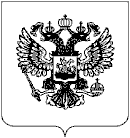 Российская ФедерацияКлетнянский муниципальный район Брянской области                                ВЕСТНИК  Клетнянского муниципального районаБрянской области(данное опубликование является официальным)№ 12(декабрь 2022г.)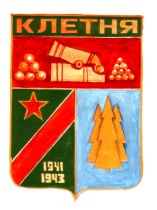                                                                        2022РОССИЙСКАЯ ФЕДЕРАЦИЯАДМИНИСТРАЦИЯ КЛЕТНЯНСКОГО РАЙОНАРАСПОРЯЖЕНИЕот  15.12_____ 2022 г.  № 656-рп. КлетняО внесении дополнений в Распоряжение администрации Клетнянского района от 01.11.2022 г. № 571-р «Об установлении дополнительных мер социальной поддержки семьям военнослужащих призванных на военную службу по мобилизации, гражданам заключивших контракт о прохождении военной службы»          В  соответствии  с  подпунктом  б  пункта  4  Перечня  поручений  по вопросам  оказания  поддержки  гражданам  Российской  Федерации, призванным  на  военную  службу  по  мобилизации,  и  членам  их  семей, утвержденным  Президентом  Российской  Федерации  от  19.10.2022  года, письмом Правительства Брянской  области  от  09.12.2022  года №14-9687и,  в целях социальной поддержки семьям с детьми военнослужащих, проходящих военную службу в Вооруженных Силах Российской Федерации по контракту, участвующих  в  специальной  военной  операции  на  территориях  Украины, Донецкой  Народной  Республики,  Луганской  Народной  Республики, Запорожской  области,  Херсонской  области,  а также  граждан,  заключившим контракт  о  добровольном  содействии  в  выполнении задач,  возложенных на Вооруженные  Силы  Российской  Федерации,  в  ходе  специальной  военной операции  на  территориях  Украины,  Донецкой  Народной  Республики, Луганской  Народной  Республики,  Запорожской  области,  Херсонской области,  дети которых получают дошкольное, начальное, основное и среднее образование  в  муниципальных  образовательных  учреждениях расположенных на территории Клетнянского района, -1.  Внести  дополнения  в  пункт  1  Распоряжения  администрации Клетнянского  района  от  01.11.2022  г.  №  571-р  «Об  установлении дополнительных  мер  социальной  поддержки  семьям  военнослужащих призванных  на  военную  службу  по  мобилизации,  гражданам  заключивших контракт о прохождении военной службы» следующего содержания:-  после  слов  «для  участия  в  специальной  военной  операции  на территориях  Украины,  Донецкой  Народной  Республики,  "Луганской Народной Республики, Запорожской области, Херсонской области» добавить
слова  «семьям  с  детьми  военнослужащих,  проходящих  военную  службу  в Вооруженных  Силах  Российской  Федерации  по  контракту,  участвующих  в специальной  военной  операции  на  территориях  Украины,  Донецкой Народной  Республики,  Луганской  Народной  Республики,  Запорожской области,  Херсонской  области,  а  также  граждан,  заключившим  контракт  о добровольном  содействии  в  выполнении  задач,  возложенных  на Вооруженные  Силы  Российской  Федерации,  в  ходе  специальной  военной операции  на  территориях  Украины,  Донецкой  Народной  Республики, Луганской  Народной  Республики,  Запорожской  области,  Херсонской области».     2.  Настоящие  дополнения  в  пункт  1  Распоряжения  администрации Клетнянского  района  от  01.11.2022  г.  №  571-р  «Об  установлении дополнительных  мер  социальной  поддержки  семьям  военнослужащих призванных  на  военную  службу  по  мобилизации,  гражданам  заключивших контракт  о  прохождении  военной  службы»  вступают  в  силу  с  01  декабря 2022 года.      3.  Настоящее  Распоряжение  опубликовать  в  информационном бюллетене  «Вестник  Клетнянского  муниципального  района  Брянской области»  и разместить  на официальном  сайте администрации Клетнянского муниципального района Брянской области в сети «Интернет».       4.  Контроль  за  исполнением  настоящего  Распоряжения  возложить  на заместителя главы администрации Клетнянского района Ковалеву Н.ВВрИО главы администрации                                                      С.Н. ВаськинРОССИЙСКАЯ ФЕДЕРАЦИЯАДМИНИСТРАЦИЯ КЛЕТНЯНСКОГО РАЙОНАРАСПОРЯЖЕНИЕ
от  20.12_____ 2022 г.  № 666-рп. КлетняО внесении изменений в состав приёмочной комиссии по приемке жилых помещений, приобретаемых для детей -  сирот и детей, оставшихся без попечения родителей, лиц из их числаВ  связи  с  кадровыми  перестановками  в  администрации  Клетнянского района  Пункт  1  распоряжения  администрации  Клетнянского  района  от 22.06.2022  г.  №  283  -   р  «О  внесении  изменений  в  состав  приёмочной комиссии по приёмке жилых помещений, приобретаемых для детей сирот и детей,  оставшихся  без  попечения  родителей,  лиц  из  их  числа»  изложить  в следующей редакции:1.  Утвердить  следующий  состав  комиссии  по  приёмке  жилых помещений:
1)  Лось Александр  Александрович -  глава  администрации Клетнянского района, председатель комиссии;2)  Ковалева  Наталия  Викторовна  —  заместитель  главы  администрации Клетнянского района, заместитель председателя комиссии;3)  Дмитриченкова Людмила Александровна  - специалист сектора семьи, охраны  материнства  и  детства,  демографии  Управления  образования администрации Клетнянского района, секретарь комиссии;4)  Корнеев  Алексей  Андреевич  -  начальник  отдела  капитального строительства  и  архитектуры  администрации  Клетнянского  района, член комиссии;5)  Анучный  Игорь  Александрович  -  специалист  отдела  по  работе  с городским  поселением  администрации  Клетнянского  района,  член комиссии;6)  Лешкович  Андрей  Валерьевич  -  главный  специалист  отдела капитального  строительства  и  архитектуры  _  администрации Клетнянского района, член комиссии;7)  Фещенко  Елена  Викторовна  -  начальник  отдела  по  управлению муниципальным  имуществом  администрации  Клетнянского  района, член комиссии;8)  Батюкова  Анна  Геннадьевна  -  инженер  ОКС  и  А  администрации Клетнянского района, член комиссии2.  П.  1  распоряжения  администрации  Клетнянского  района  от 22.06.2022  г.  №  283  -   р  «О  внесении  изменений  в  состав  приемочной комиссии по приемке жилых помещений, приобретаемых для детей -  сирот'й детей,  оставшихся  без  попечения  родителей,  лиц  из  их  числа»  считать утратившим силу.3.  Настоящее  распоряжение  опубликовать  в  информационном бюллетене  «Вестник  Клетнянского  муниципального  района  Брянской области» и разместить  на официальном  сайте  администрации Клетнянского района Брянской области в сети «Интернет».4.  Контроль  за  исполнением  настоящего  распоряжения  возложить  на заместителя главы администрации Клетнянского района Н.В. Ковалеву.
И.о. главы администрации Клетнянского района	        С.Н. ВаськинРОССИЙСКАЯ ФЕДЕРАЦИЯАДМИНИСТРАЦИЯ КЛЕТНЯНСКОГО РАЙОНА БРЯНСКОЙ ОБЛАСТИПОСТАНОВЛЕНИЕот  02.12    2022 г.  № 762п. Клетня«Об уточнении Перечня земельных участков,предназначенных для предоставления гражданам, имеющим трех и более детей, в собственность бесплатно»
       В  соответствии  с  законом  Брянской  области  №  77-3  от  30.07.2019  года  «О бесплатном  предоставлении  гражданам,  имеющим  трех  и  более  детей,  в собственность  земельных  участков  в  Брянской  области»,  постановлением администрации  Клетнянского  района  Брянской  области  от  28.01.2020  г.  №  41  «Об утверждении  административного  регламента  предоставления  администрацией Клетнянского района муниципальной услуги  по  предоставлению на  территории муниципального  образования  «Клетнянский  муниципальный  район»  гражданам, имеющим трех и  более детей, земельных участков в собственность бесплатно»
ПОСТАНОВЛЯЮ:
1.  Уточнить  Перечень  земельных  участков,  предназначенных  для предоставления  многодетным  семьям  в  собственность  бесплатно,  утвержденный постановлением  администрации  Клетнянского  района  №  16  от  18.01.2016  г.  (в редакции постановления № 977  от  14.11.2018 г.,  в редакции постановления №  80  от 12.02.2019  г.,  в  редакции  постановления  №  835  от  29.11.2019  г.,  в  редакции постановления № 292 от 27.05.2020 г., в редакции постановления № 732 от 27.11.2020 г.,  в  редакции  постановления  №  247  от  12.05.2022  г.),  согласно  приложению  к настоящему постановлению.2.  Настоящее  постановление  опубликовать  на  официальном  сайте администрации Клетнянского района в сети Интернет 3.  Контроль  за  исполнением  настоящего  постановления  возложить  на заместителя главы  администрации Клетнянского района Ковалеву Н.ВГлава администрации Клетнянского района	           А.А. ЛосьПриложение к  постановлению администрации Клетнянского района 
от 02.12 2022г. №762ПЕРЕЧЕНЬземельных участков, предназначенных для предоставления гражданам, имеющим трех и более детей в собственность бесплатно
РОССИЙСКАЯ ФЕДЕРАЦИЯАДМИНИСТРАЦИЯ КЛЕТНЯНСКОГО РАЙОНА БРЯНСКОЙ ОБЛАСТИПОСТАНОВЛЕНИЕ
от 09.12.2022г. №768 п. Клетня
Об утверждении Программы профилактики рисков причинения вреда (ущерба) охраняемым законом ценностям при осуществлении муниципального земельного контроля в границах Клетнянского муниципального района Брянской области на 2023 год
В  соответствии  с  Федеральным  законом  от  31.07.2020  №  248-ФЗ  «О государственном контроле (надзоре) и муниципальном контроле в Российской Федерации»,  Постановлением  Правительства  РФ  от  25.06.2021  №990  «Об утверждении правил разработки и утверждения контрольными (надзорными) органами  программы  профилактики  рисков  причинения  вреда  (ущерба) охраняемым  законом  ценностям»,  Уставом  муниципального  образования «Клетнянский муниципальный район Брянской области»
ПОСТАНОВЛЯЮ:
1.  Утвердить прилагаемую Программу профилактики рисков причинения вреда  (ущерба)  охраняемых  законом  ценностям  при  осуществлении муниципального  земельного  контроля  в  границах  Клетнянского муниципального района Брянской области на 2023 год.2.  Настоящее Постановление вступает в силу с 01 января 2023 года.3. Настоящее постановление опубликовать в информационном бюллетене «Вестник  Клетнянского  муниципального  района  Брянской  области»  и разместить на официальном сайте администрации Клетнянского района в сети «Интернет»4. Контроль за исполнением настоящего Постановления оставлю за собой.
И.о. главы администрации Клетнянского района	        С.Н. ВаськинПриложение к постановлению администрации Клетнянского района от 09.12.2022г.№768
Программа профилактики рисков причинения вреда (ущерба) охраняемых законом ценностям при осуществлении муниципального земельного контроля в границах Клетнянского муниципального района Брянской области на 2023 годОбщие положения      Программа  профилактики  рисков  причинения  вреда  (ущерба)  охраняемых  законом ценностям  при  осуществлении  муниципального  земельного  контроля  в  границах Клетнянского муниципального района Брянской области на 2023год (далее -  Программа) разработана  в  соответствии  со  ст.44  Федерального  закона  от  31.07.2020  №248-ФЗ  «О государственном контроле (надзоре) и муниципальном контроле в Российской Федерации», постановлением  Правительства  РФ  от  25.06.2021  №990  «Об  утверждении  Правил разработки  и  утверждения  контрольными  (надзорными)  органами  программы профилактики рисков причинения вреда (ущерба) охраняемым законом ценностям».    Программа  устанавливает  порядок  проведения  профилактических  мероприятий, направленных  на  предупреждение  нарушений  обязательных  требований  и  (или) причинения  вреда  (ущерба)  охраняемым  законом  ценностям,  создания  условий  для доведения  обязательных  требований  до  контролируемых  лиц,  повышение информированности о способах их соблюдения.
I. Анализ текущего состояния осуществления муниципального контроля, описание текущего развития профилактической деятельности администрации Клетнянского района Брянской области, характеристика проблем, на решение которых направлена программа профилактики
      Органом местного самоуправления Клетнянского муниципального района Брянской области,  уполномоченным  осуществлять  муниципальный  земельный  контроль,  является администрация Клетнянского района Брянской области.       Структурным  подразделением  администрации  Клетнянского  муниципального района  Брянской  области,  ответственным  за  осуществление  муниципального  контроля, является отдел по управлению муниципальным имуществом.        Предметом  муниципального  земельного  контроля  является  соблюдение юридическими  лицами,  индивидуальными  предпринимателями,  гражданами  (далее  -  контролируемые  лица)  обязательных  требований  земельного  законодательства  в отношении  объектов  земельных  отношений,  за  нарушение  которых  законодательством предусмотрена административная ответственность.       Объектами  земельных  отношений  являются  земли,  земельные  участки  или  части земельных участков в границах Клетнянского муниципального района Брянской области.        Контролируемыми лицами при осуществлении муниципального контроля являются: юридические лица, индивидуальные предприниматели и граждане.         Главной  задачей  администрации  Клетнянского  района  Брянской  области  при осуществлении  муниципального  контроля  является  переориентация  контрольной
 деятельности  на  объекты  повышенного  риска  и  усиление  профилактической  работы  в отношении всех объектов контроля, обеспечивая приоритет проведения профилактики.      На территории  Клетнянского  муниципального  района муниципальный  земельный контроль осуществляется за соблюдением:    а)  обязательных  требований  о  недопущении  самовольного  занятия  земель, земельного  участка  или  части  земельного  участка,  в  том  числе  использования  земель, земельного участка или части земельного участка лицом, не имеющим предусмотренных законодательством прав на них;    б)  обязательных  требований  об  использовании  земельных  участков  по  целевому назначению в соответствии с их принадлежностью к той или иной категории земель и (или) разрешенным использованием;    в)  обязательных  требований,  связанных  с  обязательным  использованием  земель, предназначенных для жилищного или иного строительства, садоводства, огородничества, в указанных целях в течение установленного срока;   г)  обязательных  требований,  связанных  с  обязанностью  по  приведению  земель  в состояние, пригодное для использования по целевому назначению;   д)  исполнения  предписаний  об  устранении  нарушений  обязательных  требований, выданных  должностными  лицами,  уполномоченными  осуществлять  муниципальный земельный контроль, в пределах их компетенции.
       В  рамках  профилактики  рисков  причинения вреда (ущерба)  охраняемым  законом ценностям  должностными  лицами,  уполномоченными  осуществлять  муниципальный земельный контроль в 2022 году осуществляются следующие мероприятия:    -размещение на официальном сайте администрации Клетнянского муниципального района в  сети  «Интернет»  на странице муниципальный контроль перечней нормативных правовых актов или их отдельных частей, содержащих обязательные требования,  оценка соблюдения которых является предметом муниципального земельного контроля,  а также текстов соответствующих нормативных правовых актов;    -осуществление  информирования  юридических  лиц,  индивидуальных предпринимателей  по  вопросам  соблюдения  обязательных  требований,  в  том  числе посредством  разработки  и  опубликования  руководств  по  соблюдению  обязательных требований, разъяснительной работы в средствах массовой информации;     -организация и проведение мероприятий по профилактике рисков причинения вреда (ущерба) охраняемым законом ценностям.     Ежегодный  план  проведения  плановых  проверок  юридических  лиц  и индивидуальных предпринимателей, на основании Федерального закона от 31.07.2020 № 248-ФЗ «О государственном контроле (надзоре) и муниципальном контроле в Российской Федерации»  в  рамках  муниципального  земельного  контроля  в  границах  Клетнянского муниципального района Брянской области на 2022 год не утверждался.      Должностными  лицами,  уполномоченными  осуществлять  муниципальный земельный  контроль,  за  9  месяцев  2022  года  проведено  2  выездных  обследований  без взаимодействия с контролируемыми лицами.        Проведение  профилактических  мероприятий,  направленных  на  соблюдение подконтрольными субъектами обязательных требований земельного законодательства, на побуждение  подконтрольных  субъектов  к  добросовестности,  будет  способствовать повышению их ответственности, а также снижению количества совершаемых нарушений.
II. Цели и задачи реализации программы профилактики
1.Целями реализации программы являются:       -стимулирование  добросовестного  соблюдения  обязательных  требований  всеми контролируемыми лицами;      -устранение  условий,  причин  и  факторов,  способных  привести  к  нарушениям обязательных  требований  и  (или)  причинению  вреда  (ущерба)  охраняемым  законом ценностям;      -создание условий для доведения обязательных требований до контролируемых лиц, повышение информированности о способах их соблюдения.       2.Задачами реализации программы являются:       -выявление  причин,  факторов  и  условий,  способствующих  нарушению обязательных  требований  законодательства,' определение  способов  устранения  или снижения рисков их возникновения;         -формирование  единого  понимания  обязательных  требований  законодательства  у всех участников контрольной деятельности;        -повышение  прозрачности  осуществляемой  органом  надзора  контрольной деятельности;        -повышение уровня правовой грамотности подконтрольных субъектов, в том числе путем  обеспечения  доступности  информации  об  обязательных  требованиях законодательства и необходимых мерах по их исполнению.III. Перечень профилактических мероприятий, сроки (периодичность) их Проведения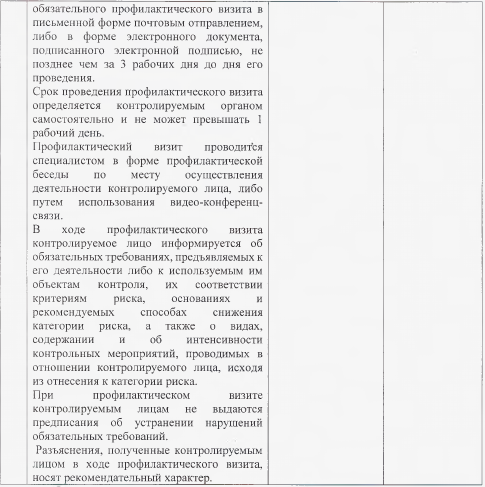 IV. Показатели результативности и эффективности программы профилактики
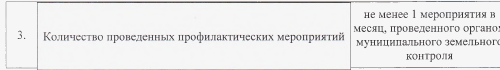      Сведения о достижении показателей результативности и эффективности программы  профилактики  включаются  администрацией  Клетнянского  муниципального  района  Брянской  области  в  состав  доклада о  виде  муниципального  контроля  в  соответствии  со статьей 30 Федерального закона «О государственном контроле (надзоре) и муниципальном контроле в Российской Федерации.
РОССИЙСКАЯ ФЕДЕРАЦИЯАДМИНИСТРАЦИЯ КЛЕТНЯНСКОГО РАЙОНА БРЯНСКОЙ ОБЛАСТИПОСТАНОВЛЕНИЕ
от 09.12.2022г.№769 п. Клетня
Об утверждении Программы профилактики рисков причинения вреда (ущерба) охраняемым законом ценностям при осуществлении муниципального контроля на автомобильном транспорте  и в дорожном хозяйстве в границах населенных пунктов Клетнянского муниципального района Брянской области на 2023 год        В целях исполнения положений Федерального закона от 31.07.2020 № 248- ФЗ «О государственном контроле (надзоре) и муниципальном контроле в Российской Федерации»,  Постановлением  Правительства  РФ  от  25.06.2021  №990  «Обутверждении  правил  разработки  и  утверждения  контрольными  (надзорными) органами программы профилактики рисков причинения вреда (ущерба) охраняемым законом  ценностям»,  Уставом  муниципального  образования  «Клетнянский муниципальный район Брянской области»ПОСТАНОВЛЯЮ:1.  Утвердить прилагаемую Программу профилактики рисков причинения вреда (ущерба) охраняемым законом ценностям при осуществлении муниципального контроля на автомобильном транспорте и в дорожном хозяйстве в границах населенных пунктов Клетнянского муниципального района Брянской области на 2023 год.2.  Настоящее Постановление вступает в силу с 01 января 2023 года.3. Настоящее постановление опубликовать в информационном бюллетене «Вестник Клетнянского  муниципального  района  Брянской  области»  и  разместить  на официальном  сайте  администрации  Клетнянского  района в  сети  «Интернет4. Контроль за исполнением настоящего Постановления оставляю за собой.
И.о. главы администрации Клетнянского района	        С.Н. ВаськинПриложение  кПостановлению администрации Клетнянского муниципального района Брянской области от 09.12.2022 г.№769
Программапрофилактики рисков причинения вреда (ущерба) охраняемым законом ценностям при осуществлении муниципального контроля на автомобильном транспорте и в дорожном хозяйстве в границах населенных пунктов Клетнянского муниципального района Брянской области на 2023 год
Общие положения
Настоящая  программа  профилактики  рисков  причинения  вреда  (ущерба)  охраняемым  законом ценностям  при  осуществлении  муниципального  контроля  на  автомобильном  транспорте  и  в дорожном хозяйстве в границах Клетнянского  муниципального района Брянской области на 2023 год  (далее  -  программа  профилактики)  устанавливает  порядок  проведения  профилактических мероприятий,  направленных  на  предупреждение  нарушений  обязательных  требований  и  (или) причинения  вреда  (ущерба)  охраняемым  законом  ценностям,  создания  условий  для  доведения обязательных требований до контролируемых лиц, повышение информированности о способах их соблюдения.
I. Анализ текущего состояния осуществления муниципального контроля, описание текущего развития профилактической деятельности администрации Клетнянского муниципального района Брянской области, характеристика проблем, на решение которых направлена программа профилактики
          Органом  местного  самоуправления  Клетнянского  муниципального  района  Брянской области, уполномоченным осуществлять муниципальный контроль на автомобильном транспорте и в дорожном хозяйстве, является администрация Клетнянского муниципального района Брянскойобласти.         Структурным  подразделением  администрации  Клетнянского  муниципального  района Брянской  области,  ответственным  за  осуществление  муниципального  контроля,  является  отдел капитального строитёльства и архитектуры.         Предметом муниципального контроля на автомобильном транспорте является соблюдение юридическими  лицами,  индивидуальными  предпринимателями,  гражданами  (далее  -  контролируемые лица) обязательных требований:          1)в области  автомобильных дорог и дорожной деятельности, установленных в  отношении автомобильных дорог местного значения Клетнянского муниципального района Брянской области (далее -  автомобильные дороги местного значения или автомобильные дороги общего пользования местного значения):          а)к  эксплуатации  объектов  дорожного  сервиса,  размещенных  в  полосах -отвода  и  (или) придорожных полосах автомобильных дорог общего пользования;б)к осуществлению работ по капитальному ремонту, ремонту и содержанию автомобильных дорог общего пользования и искусственных дорожных сооружений на них (включая требования к дорожно-строительным материалам и изделиям) в части обеспечения сохранности автомобильныхдорог;2)установленных  в  отношении  перевозок  по  муниципальным  маршрутам  регулярных перевозок,  не  относящихся  к  предмету  федерального  государственного  контроля  (надзора)  на автомобильном транспорте и в дорожном хозяйстве в области организации регулярных перевозок.К отношениям, связанным с осуществлением муниципального контроля на автомобильном транспорте,  организацией  и  проведением  профилактических  мероприятий,  контрольных мероприятий,  применяются  положения  Федерального  закона  от  31.07.2020  №  248-ФЗ  «О государственном  контроле  (надзоре)  и  муниципальном  контроле  в  Российской  Федерации», Федерального  закона  от  08.11.2007  №  259-ФЗ  «Устав  автомобильного  транспорта  и  городского наземного  электрического  транспорта»,  Федерального  закона  от  08.11.2007  №  257-ФЗ  «Об автомобильных  дорогах  и  о  дорожной  деятельности  в  Российской  Федерации  и  о  внесении изменений  в  отдельные  законодательные  акты Российской  Федерации»,  Федерального  закона от 06.10.2003 №  131-ФЗ «Об общих принципах организации местного самоуправления в Российской Федерации».Объектами муниципального контроля на автомобильном транспорте являются:а)  в  рамках  пункта  1  части  1  статьи  16  Федерального  закона  от 31.07.2020 №  248-ФЗ  «О государственном контроле (надзоре) и муниципальном контроле в Российской Федерации»:-деятельность по использованию полос отвода и (или) придорожных полос автомобильных дорог общего пользования местного значения;-деятельность по  осуществлению работ по капитальному ремонту, ремонту и содержанию автомобильных  дорог  общего  пользования  местного  значения  и  искусственных  дорожных сооружений на них;-деятельность  по  перевозкам  по  муниципальным  маршрутам  регулярных  перевозок,  не относящихся  к  предмету  федерального  государственного  контроля  (надзора)  на  автомобильном транспорте и в дорожном хозяйстве в области организации регулярных перевозок;б)  в  рамках  пункта 2  части  1  статьи  16  Федерального  закона  от 31.07.2020  №  248-ФЗ  «О государственном контроле (надзоре) и муниципальном контроле в Российской Федерации»:-внесение  платы  за  проезд  по  платным  автомобильным  дорогам  общего  пользования местного  значения,  платным  участкам  таких  автомобильных  дорог  (в  случае  создания  платных автомобильных  дорог  общего  пользования  местного  значения,  платных  участков  таких автомобильных дорог);-внесение  платы за пользование на платной  основе  парковками  (парковочными местами), расположенными  на  автомобильных  дорогах  общего  пользования  местного  значения  (в  случае создания таких парковок (парковочных мест);-внесение  платы  в  счет возмещения  вреда,  причиняемого  тяжеловесными  транспортными средствами при движении по автомобильным дорогам местного значения;-внесение платы за присоединение объектов дорожного сервиса к автомобильным дорогам общего пользования местного значения;-дорожно-строительные  материалы,  указанные  в  приложении  №  1  к  техническому регламенту Таможенного союза «Безопасность автомобильных дорог» (ТР ТС 014/2011);-дорожно-строительные изделия, указанные в приложении № 2 к техническому регламенту Таможенного союза «Безопасность автомобильных дорог» (ТР ТС 014/2011);в)  в  рамках  пункта  3  части  1  статьи  16  Федерального  закона  Федерального  закона  от 31.07.2020  №  248-ФЗ  «О  государственном  контроле  (надзоре)  и  муниципальном  контроле  в Российской Федерации»:-объекты дорожного сервиса, размещенные в полосах отвода и (или) придорожных полосах автомобильных дорог общего пользования местного значения;
-придорожные полосы и полосы отвода автомобильных дорог общего пользования местного значения;-автомобильная дорога общего пользования местного значения и искусственные дорожные сооружения на ней;-примыкания  к  автомобильным  дорогам  местного  значения,  в  том  числе  примыкания объектов дорожного сервиса.Муниципальный  контроль  на  автомобильном  транспорте  и  в  дорожном  хозяйстве  на территории  Клетнянского  муниципального  района  Брянской  области  в  2021-2022  годах  не осуществлялся.
В  рамках  профилактики  рисков  причинения  вреда  (ущерба)  охраняемых  законом  ценностям, Администрацией в текущем году осуществляются следующие мероприятия:-  информирование  юридических  и  физических  лиц,  индивидуальных  предпринимателей  по вопросам  соблюдения  обязательных  требований,  в  том  числе  посредством  опубликования руководств  по  соблюдению  обязательных  требований,  разъяснительной  работы  в  средствах массовой информации;-  размещение  на  официальном  сайте  администрации  Клетнянского  района  в  информационно­телекоммуникационной  сети  «Интернет»  перечней  нормативных  правовых  актов,  содержащих обязательные  требования,  оценка  соблюдения  которых  является  предметом  муниципального контроля, а также текстов этих нормативных правовых актов;-  организация  и  проведение  мероприятий  по  профилактике  рисков  причинения  вреда  (ущерба) охраняемым законом ценностям.Ежегодный  план  проведения  плановых  проверок  юридических  лиц  и  индивидуальных предпринимателей,  на  основании  Федерального  закона  от  31.07.2020  №  248-ФЗ  «О государственном  контроле  (надзоре)  и  муниципальном  контроле  в  Российской  Федерации»  в рамках  муниципального  контроля  на  автомобильном  транспорте  и  в  дорожном  хозяйстве  на территории Клетнянского муниципального района Брянской области на 2022 год не утверждался.
II. Цели и задачи реализации программы профилактики1 .Целями реализации программы являются:-стимулирование  добросовестного  соблюдения  обязательных  требований  всеми контролируемыми лицами;-устранение условий, причин и факторов, способных привести к нарушениям обязательных требований и (или) причинению вреда (ущерба) охраняемым законом ценностям;-создание  условий  для  доведения  обязательных  требований  до  контролируемых  лиц, повышение информированности о способах их соблюдения.2.Задачами реализации Программы являются:-выявление  причин,  факторов  и  условий,  способствующих  нарушению  обязательных требований  законодательства,  определение  способов  устранения  или  снижения  рисков  их возникновения;-формирование  единого  понимания  обязательных  требований  законодательства  у  всех участников контрольной деятельности;-повышение прозрачности осуществляемой контрольной деятельности;
 -повышение уровня правовой грамотности подконтрольных субъектов,  в том числе путем обеспечения  доступности  информации  об  обязательных  требованиях  законодательства  и необходимых мерах по их исполнению.
III. Перечень профилактических мероприятий, сроки (периодичность) ихПроведения1 .В соответствии с Положением о муниципальном контроле в Клетнянском муниципальном районе Брянской области запланированы следующие профилактические мероприятия:а) информирование;б) обобщение правоприменительной практики;в) консультирование;г) профилактический визит.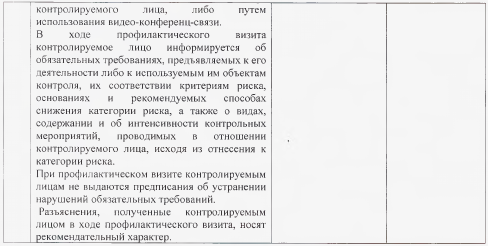 IV. Показатели результативности и эффективности программы профилактики
Сведения  о  достижении  показателей  результативности  и  эффективности  Программы включаются  администрацией  Клетнянского  муниципального  района  Брянской  области  в  состав доклада о виде муниципального контроля в  соответствии со  статьей 30  Федерального  закона «О государственном контроле (надзоре) и муниципальном контроле в Российской Федерации».
РОССИЙСКАЯ ФЕДЕРАЦИЯАДМИНИСТРАЦИЯ КЛЕТНЯНСКОГО РАЙОНА БРЯНСКОЙ ОБЛАСТИПОСТАНОВЛЕНИЕ
       от 09.12.2022г. №770 п. КлетняОб утверждении Программы профилактики рисков причинения вреда (ущерба) охраняемым законом ценностям при осуществлении муниципального жилищного контроля на территории Клетнянского муниципального района Брянской области на 2023 год
        В  целях  исполнения  положений  Федерального  закона от 31.07.2020  №  248- ФЗ  «О  государственном  контроле  (надзоре)  и  муниципальном  контроле  в Российской  Федерации»,  Постановлением  Правительства  РФ  от  25.06.2021  №990 «Об  утверждении  правил  разработки  и  утверждения  контрольными  (надзорными) органами программы профилактики рисков причинения вреда (ущерба) охраняемым законом  ценностям»,  Уставом  муниципального  образования  «Клетнянский муниципальный район Брянской области»
ПОСТАНОВЛЯЮ:
1.  Утвердить прилагаемую Программу профилактики рисков причинения вреда (ущерба) охраняемым законом ценностям при осуществлении муниципального жилищного контроля на территории Клетнянского муниципального района Брянской области на 2023 год.2.  Настоящее Постановление вступает в силу с 01 января 2023 года.3. Настоящее постановление опубликовать в информационном бюллетене «Вестник Клетнянского  муниципального  района  Брянской  области»  и  разместить  на официальном  сайте  администрации Клетнянского  района в  сети  «Интернет»4. Контроль за исполнением настоящего Постановления оставляю за собой. 
И.о. главы администрации Клетнянского района	        С.Н. ВаськинПриложение  к Постановлению администрации Клетнянского района Брянской областиот 09.12.2022г.№770
Программапрофилактики рисков причинения вреда (ущерба) охраняемым законом ценностям при осуществлении муниципального жилищного контроля на территории Клетнянского муниципального района Брянской областина 2023 годОбщие положения
     Настоящая  Программа  профилактики  рисков  причинения  вреда  (ущерба)  охраняемых законом  ценностям  в  сфере  муниципального  жилищного  контроля  на территории  Клетнянского муниципального  района  на  2023 год  (далее-Программа),  разработана  в  соответствии  с Федеральным  законом  от  31.07.2020  №248-ФЗ  «О  государственном  контроле  (надзоре)  и муниципальном  контроле  в  Российской  Федерации»  (далее-Федеральный  закон  №248-ФЗ)  и постановлением  Правительства  РФ  от  25.06.2021  №990  «Об  утверждении  Правил  разработки  и утверждения  контрольными  (надзорными)  органами  программы  профилактических  рисков причинения вреда (ущерба) охраняемым законом ценностям».    Настоящая  программа  профилактики  рисков  причинения  вреда  (ущерба) охраняемым  законом  ценностям  при  осуществлении  муниципального  жилищного контроля на территории Клетнянского муниципального района Брянской области на 2023  год  (далее  -  программа  профилактики)  устанавливает  порядок  проведения профилактических  мероприятий,  направленных  на  предупреждение  причинения вреда (ущерба) охраняемым законом ценностям, соблюдение которых оценивается в рамках  осуществления  муниципального  жилищного  контроля  на  территории Клетнянского  муниципального  района  Брянской  области  на  2023  год  (далее  -  муниципальный контроль)I. Анализ текущего состояния осуществления муниципального контроля, описание текущего развития профилактической деятельности администрации Клетнянского муниципального района Брянской области, характеристика проблем, на решение которых направлена программа профилактики
      Вид  муниципального  контроля:  муниципальный  жилищный  контроль.  Органом  местного самоуправления  Клетнянского  муниципального  района  Брянской  области,  уполномоченным осуществлять  муниципальный  жилищный  контроль  является  администрация  Клетнянского муниципального района Брянской области.     Структурным  подразделением  администрации  Клетнянекого  муниципального  района Брянской  области,  ответственным  за  осуществление  муниципального  контроля,  является  отдел4капитального  строительства и архитектуры и отдел по управлению муниципальным имуществом администрации Клетнянского района.     Предметом  муниципального  контроля  является  соблюдение  юридическими  лицами, индивидуальными  предпринимателями  и  гражданами  (далее  -   контролируемые  лица) обязательных  требований,  установленных  жилищным  законодательством,  законодательством  об энергосбережении и  о  повышении  энергетической эффективности  в отношении муниципального жилищного фонда:       1 Требований  к  использованию  и  сохранности  муниципального  жилищного  фонда,  в  том числе  требований  к  жилым  помещениям,  их  использованию  и  содержанию,  использованию  и содержанию  общего  имущества  собственников  помещений  в  многоквартирных  домах,  порядку осуществления  перевода  жилого  помещения  в  нежилое  помещение  и  нежилого  помещения  в жилое в многоквартирном доме, порядку осуществления перепланировки и (или) переустройства помещений в многоквартирном доме;     2Требований к формированию фондов капитального ремонта;3 Требований  к  созданию  и  деятельности  юридических  лиц,  индивидуальных предпринимателей,  осуществляющих  управление  многоквартирными  домами,  оказывающих услуги  и  (или)  выполняющих  работы  по  содержанию  и  ремонту  общего  имущества  в многоквартирных домах;4Требований  к  предоставлению  коммунальных  услуг  собственникам  и  пользователям помещений в многоквартирных домах и жилых домов;5)  правил  изменения  размера  платы  за  содержание  жилого  помещения  в  случае  оказания услуг  и  выполнения  работ  по  управлению,  содержанию  и  ремонту  общего  имущества  в многоквартирном  доме  ненадлежащего  качества  и  (или)  с  перерывами,  превышающими установленную продолжительность;6)  правил  содержания  общего  имущества  в  многоквартирном  доме  и  правил  изменения размера платы за содержание жилого помещения;7)  правил  предоставления,  приостановки  и  ограничения  предоставления  коммунальных услуг собственникам и пользователям помещений в многоквартирных домах и жилых домов;8 Требований  энергетической  эффективности  и  оснащенности  помещений многоквартирных домов и жилых домов приборами учета используемых энергетических ресурсов;9)  требований  к  порядку  размещения  ресурсоснабжающими  организациями,  лицами, осуществляющими  деятельность  по  управлению  многоквартирными  домами,  информации  в системе;10)  требований к обеспечению доступности для инвалидов помещений в многоквартирныхдомах;1 (Требований  к  предоставлению  жилых  помещений  в  наемных  домах  социального использования.Объектами при осуществлении муниципального контроля являются:1)  деятельность,  действия  (бездействие)  контролируемых  лиц,  в  рамках  которых  должны соблюдаться обязательные требования,;2)  результаты деятельности контролируемых лиц, в том числе продукция (товары), работы и услуги, к которым предъявляются обязательные требования,3)  жилые  помещения  муниципального  жилищного  фонда,  общее  имущество  в многоквартирных домах, в которых есть жилые помещения муниципального жилищного фонда, и другие объекты, к которым предъявляются обязательные требования.Контролируемыми  лицами  при  осуществлении  муниципального  контроля  являются: юридические лица, индивидуальные предприниматели и граждане.Главной  задачей  администрации  Клетнянского  муниципального  района Брянской  области при  осуществлении  муниципального  контроля  является  переориентация  контрольной деятельности на объекты повышенного риска и усиление профилактической работы в отношении всех объектов контроля, обеспечивая приоритет проведения профилактики.
Муниципальный  жилищный  контроль  на  территории  Клетнянского  муниципального района Брянской области в 2022 году не осуществлялся.Ежегодный  план  проведения  плановых  проверок  в  сфере  муниципального  жилищного контроля на 2021-2022 годы не утверждался.В  целях  предупреждения  нарушений  контролируемым  лицом  обязательных  требований, требований,  установленных  муниципальными  правовыми  актами  в  сфере  муниципального контроля,  устранения  причин,  факторов  и  условий,  способствующих  указанным  нарушениям, местной  администрацией  осуществлялись  мероприятия  по  профилактике  таких  нарушений  в соответствии с программой по профилактике нарушений в 2022 году.В  рамках  профилактики  рисков  причинения  вреда  (ущерба)  охраняемых  законом  ценностям, Администрацией в текущем году осуществляются следующие мероприятия:-  информирование  юридических  и  физических  лиц,  индивидуальных  предпринимателей  по вопросам  соблюдения  обязательных  требований,  в  том  числе  посредством  опубликования руководств  по  соблюдению  обязательных  требований,  разъяснительной  работы  в  средствах массовой информации;-  размещение  на  официальном  сайте  администрации  Клетнянского  района  в  информационно­телекоммуникационной  сети  «Интернет»  перечней  нормативных  правовых  актов,  содержащих обязательные  требования,  оценка  соблюдения  которых  является  предметом  муниципального контроля, а также текстов этих нормативных правовых актов;-  организация  и  проведение  мероприятий  по  профилактике  рисков  причинения  вреда  (ущерба) охраняемым законом ценностям.В  связи  с  эпидемиологической  ситуацией  и  ограничительными  мерами  публичные мероприятия не проводились. Разъяснительная работа с заинтересованными лицами проводилась с использованием электронной и телефонной связи.Проведение  профилактических  мероприятий,  направленных  на  соблюдение подконтрольными  субъектами  обязательных  требований  жилищного  законодательства,  на побуждение подконтрольных субъектов к добросовестности, будет способствовать повышению их ответственности, а также снижению количества совершаемых нарушений.
  II. Цели и задачи реализации программы профилактики
1.Целями реализации программы являются:-стимулирование  добросовестного  соблюдения  обязательных  требований  всемиконтролируемыми лицами;-устранение условий, причин и факторов, способных привести к нарушениям обязательных требований и (или) причинению вреда (ущерба) охраняемым законом ценностям;-создание  условий  для  доведения  обязательных  требований  до  контролируемых  лиц, повышение информированности о способах их соблюдения.2.Задачами реализации Программы являются:-выявление  причин,  факторов  и  условий,  способствующих  нарушению  обязательных требований  законодательства,  определение  способов  устранения  или  снижения  рисков  их возникновения;-формирование  единого  понимания  обязательных  требований  законодательства  у  всех участников контрольной деятельности;-повышение прозрачности осуществляемой контрольной деятельности;-повышение  уровня правовой  грамотности подконтрольных  субъектов,  в том числе путем обеспечения  доступности  информации  об  обязательных  требованиях  законодательства  и необходимых мерах по их исполнению.  III. Перечень профилактических мероприятий, сроки (периодичность) их проведения
1.В  соответствии  с  Положением  о  муниципальном  контроле  на  территории  Клетнянского муниципального  района  Брянской  области  запланированы  следующие  профилактические мероприятия:а) информирование;б) обобщение правоприменительной практики;в)  консультирование;г) профилактический визитПеречень профилактических мероприятий,сроки (периодичность) их проведения
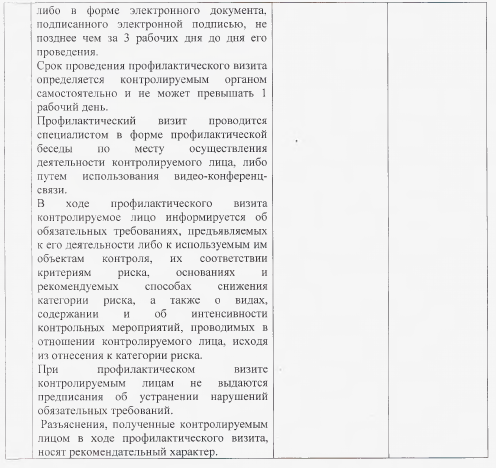 IV. Показатели результативности и эффективности программы профилактики
Сведения  о  достижении  показателей  результативности  и  эффективности  программы профилактики  включаются  администрацией  Клетнянского  муниципального  района  Брянской области  в  состав  доклада  о  виде  муниципального  контроля  в  соответствии  со  статьей  30 Федерального  закона  «О  государственном  контроле  (надзоре)  и  муниципальном  контроле  в Российской Федерации.РОССИЙСКАЯ ФЕДЕРАЦИЯАДМИНИСТРАЦИЯ КЛЕТНЯНСКОГО РАЙОНА БРЯНСКОЙ ОБЛАСТИПОСТАНОВЛЕНИЕот 09.12.2022г.№771 п. Клетня
Об утверждении Программы профилактики рисков причинения вреда (ущерба) охраняемым законом ценностям при осуществлении муниципального земельного контроля в границах Клетнянского городского поселения Клетнянского муниципального района Брянской области на 2023 год
В  соответствии  с  Федеральным  законом  от  31.07.2020  №  248-ФЗ  «О государственном контроле (надзоре) и муниципальном контроле в Российской Федерации»,  Постановлением  Правительства  РФ  от  25.06.2021  №990  «Об утверждении правил разработки и утверждения контрольными (надзорными) органами  программы  профилактики  рисков  причинения  вреда  (ущерба) охраняемым  законом  ценностям»,  Уставом  муниципального  образования «Клетнянское  городское  поселение  Клетнянского  муниципального  района Брянской области»
ПОСТАНОВЛЯЮ:
1.Утвердить прилагаемую Программу профилактики рисков причинения вреда  (ущерба)  охраняемых  законом  ценностям  при  осуществлении муниципального  земельного  контроля  в  границах  Клетнянского  городского поселения Клетнянского  муниципального района Брянской  области  на 2023 год.2.  Настоящее Постановление вступает в силу с 01 января 2023 года.3. Настоящее постановление опубликовать в информационном бюллетене «Вестник  Клетнянского  муниципального  района Брянской  области»  и
разместить на официальном сайте администрации Клетнянского района в сети «Интернет» 4. Контроль за исполнением настоящего Постановления оставляю за собой.И.о. главы администрации Клетнянского района	        С.Н. ВаськинПриложение к постановлению администрации Клетнянского района от 09.12.2022г. №771
Программа профилактики рисков причинения вреда (ущерба) охраняемых законом ценностям при осуществлении муниципального земельного контроля в границахКлетнянского городского поселения Клетнянского муниципального районаБрянской области на 2023годОбщие положения
     Программа  профилактики  рисков  причинения  вреда  (ущерба)  охраняемых  законом ценностям  при  осуществлении  муниципального  земельного  контроля  в  границах Клетнянского  городского  поселения  Клетнянского  муниципального  района  Брянской области на 2023год (далее -  Программа) разработана в соответствии со ст.44 Федерального закона от 31.07.2020 №248-ФЗ «О государственном контроле (надзоре) и муниципальном контроле  в  Российской  Федерации»,  постановлением  Правительства  РФ  от  25.06.2021 №990  «Об  утверждении Правил разработки  и утверждения контрольными (надзорными) органами  программы  профилактики  рисков  причинения  вреда  (ущерба)  охраняемым законом ценностям».       Программа  устанавливает  порядок  проведения  профилактических  мероприятий, направленных  на  предупреждение  нарушений  обязательных  требований  и  (или) причинения  вреда  (ущерба)  охраняемым  законом  ценностям,  создания  условий  для доведения  обязательных  требований  до  контролируемых  лиц,  повышение информированности о способах их соблюдения.
I. Анализ текущего состояния осуществления муниципального контроля, описание текущего развития профилактической деятельности администрации Клетнянского района Брянской области, характеристика проблем, на решение которых направлена программа профилактики
      Органом местного самоуправления Клетнянского муниципального района Брянской области,  уполномоченным  осуществлять  муниципальный  земельный  контроль,  является администрация Клетнянского района Брянской области.      Структурным  подразделением  администрации  Клетнянского  муниципального района  Брянской  области,  ответственным  за  осуществление  муниципального  контроля, является отдел по управлению муниципальным имуществом.       Предметом  муниципального  земельного  контроля  является  соблюдение юридическими  лицами,  индивидуальными  предпринимателями,  гражданами  (далее  -  контролируемые  лица)  обязательных  требований  земельного  законодательства  в отношении  объектов  земельных  отношений,  за  нарушение  которых  законодательством предусмотрена административная ответственность.       Объектами  земельных  отношений  являются  земли,  земельные  участки  или  части земельных участков в границах Клетнянского муниципального района Брянской области.       Контролируемыми лицами при осуществлении муниципального контроля являются: юридические лица, индивидуальные предприниматели и граждане.       Главной  задачей  администрации  Клетнянского  района  Брянской  области  при осуществлении  муниципального  контроля  является  переориентация  контрольной
 деятельности  на  объекты  повышенного  риска  и  усиление  профилактической  работы в отношении всех объектов контроля, обеспечивая приоритет проведения профилактики.     На территории  Клетнянского  муниципального  района муниципальный  земельный контроль осуществляется за соблюдением:     а)  обязательных  требований  о  недопущении  самовольного  занятия  земель, земельного  участка  или  части  земельного  участка,  в  том  числе  использования  земель, земельного участка или части земельного участка лицом, не имеющим предусмотренных законодательством прав на них;      б)  обязательных  требований  об  использовании  земельных  участков  по  целевому назначению в соответствии с их принадлежностью к той или иной категории земель и (или) разрешенным использованием;      в) обязательных  требований,  связанных  с  обязательным  использованием  земель, предназначенных для жилищного или иного строительства, садоводства, огородничества, в указанных целях в течение установленного срока;      г)  обязательных  требований,  связанных  с  обязанностью  по  приведению  земель  в состояние, пригодное для использования по целевому назначению;      д)  исполнения  предписаний  об  устранении  нарушений  обязательных  требований, выданных  должностными  лицами,  уполномоченными  осуществлять  муниципальный земельный контроль, в пределах их компетенции.
       В  рамках  профилактики рисков  причинения  вреда (ущерба)  охраняемым  законом ценностям  должностными  лицами,  уполномоченными  осуществлять  муниципальный земельный контроль в 2022 году осуществляются следующие мероприятия:      -размещение на официальном сайте администрации Клетнянского муниципального района в  сети  «Интернет» на странице муниципальный контроль перечней нормативных правовых актов или их отдельных частей, содержащих обязательные требования, оценка соблюдения которых является предметом муниципального земельного контроля, а также текстов соответствующих нормативных правовых актов;     -осуществление  информирования  юридических  лиц,  индивидуальных предпринимателей  по  вопросам  соблюдения  обязательных  требований,  в  том  числе посредством  разработки  и  опубликования  руководств  по  соблюдению  обязательных требований, разъяснительной работы в средствах массовой информации;     -организация и проведение мероприятий по профилактике рисков причинения вреда (ущерба) охраняемым законом ценностям.      Ежегодный  план  проведения  плановых  проверок  юридических  лиц  и индивидуальных предпринимателей, на основании Федерального закона от 31.07.2020 № 248-ФЗ «О государственном контроле (надзоре) и муниципальном контроле в Российской Федерации»  в  рамках  муниципального  земельного  контроля  в  границах  Клетнянского городского поселения Клетнянского муниципального района Брянской области на 2022 год не утверждался.        Должностными  лицами,  уполномоченными  осуществлять  муниципальный земельный  контроль,  за  9  месяцев  2022  года  проведено  2  выездных  обследований  без взаимодействия с контролируемыми лицами.
         Проведение  профилактических  мероприятий,  направленных  на  соблюдение подконтрольными субъектами обязательных требований земельного законодательства, на побуждение  подконтрольных  субъектов  к  добросовестности,  будет  способствовать повышению их ответственности, а также снижению количества совершаемых нарушений.
.Цели и задачи реализации программы профилактики
     1 .Целями реализации программы являются:     -стимулирование  добросовестного  соблюдения  обязательных  требований  всеми контролируемыми лицами;     -устранение  условий,  причин  и  факторов,  способных  привести  к  нарушениям обязательных  требований  и  (или)  причинению  вреда  (ущерба)  охраняемым  законом ценностям;      -создание условий для доведения обязательных требований до контролируемых лиц, повышение информированности о способах их соблюдения.      2.Задачами реализации программы являются:      -выявление  причин,  факторов  и  условий,  способствующих  нарушению обязательных  требований  законодательства,  определение  способов  устранения  или снижения рисков их возникновения;       -формирование  единого  понимания  обязательных  требований  законодательства у всех участников контрольной деятельности;       -повышение  прозрачности  осуществляемой  органом  надзора  контрольнойдеятельности;       -повышение уровня правовой грамотности подконтрольных субъектов, в том числе путем  обеспечения  доступности  информации  об  обязательных  требованиях законодательства и необходимых мерах по их исполнению.
III. Перечень профилактических мероприятий, сроки (периодичность) их проведения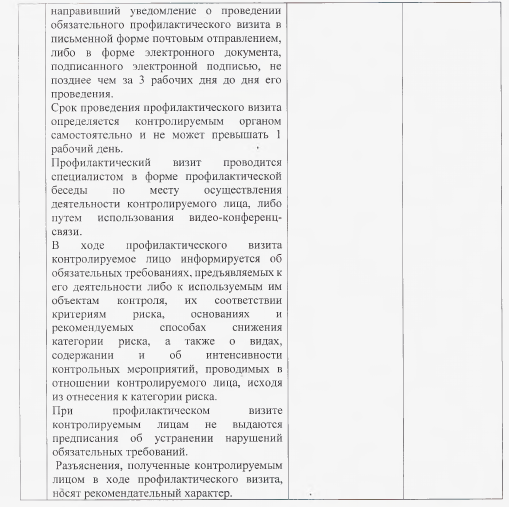 IV. Показатели результативности и эффективности программы профилактики
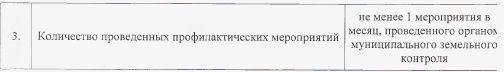 Сведения о достижении показателей результативности и эффективности программы профилактики  включаются  администрацией  Клетнянского  муниципального  района Брянской  области  в  состав  доклада  о  виде  муниципального  контроля  в  соответствии  со статьей 30 Федерального закона «О государственном контроле (надзоре) и муниципальном контроле в Российской Федерации.
РОССИЙСКАЯ ФЕДЕРАЦИЯАДМИНИСТРАЦИЯ КЛЕТНЯНСКОГО РАЙОНА БРЯНСКОЙ ОБЛАСТИПОСТАНОВЛЕНИЕ
от 09.12.2022г.№772 п. КлетняОб утверждении Программы профилактики рисков причинения вреда (ущерба) охраняемым законом ценностям при осуществлении муниципального контроля на автомобильном транспорте и в дорожном хозяйстве в границахнаселенных пунктов Клетнянского городского поселения Клетнянского муниципального района Брянской области на 2023 год
В целях исполнения положений Федерального закона от 31.07.2020 № 248- ФЗ «О государственном контроле (надзоре) и муниципальном контроле в Российской Федерации»,  Постановлением  Правительства  РФ  от  25.06.2021  №990  «Обутверждении  правил  разработки  и  утверждения  контрольными  (надзорными) органами программы профилактики рисков причинения вреда (ущерба) охраняемым законом ценностям», Уставом муниципального образования «Клетнянское городское поселение Клетнянского муниципального района Брянской области»
ПОСТАНОВЛЯЮ:
1.  Утвердить прилагаемую Программу профилактики рисков причинения вреда (ущерба) охраняемым законом ценностям при осуществлении муниципального контроля на автомобильном транспорте и в дорожном хозяйстве в границах населенных пунктов Клетнянского городского поселения Клетнянского муниципального района Брянской области на 2023 год.2.  Настоящее Постановление вступает в силу с 01 января 2023 года.3. Настоящее постановление опубликовать в информационном бюллетене «Вестник Клетнянского  муниципального  района  Брянской  области»  и  разместить  на официальном  сайте  администрации Клетнянского района в  сети  «Интернет»4. Контроль за исполнением настоящего Постановления оставляю за собой.
И.о. главы администрации Клетнянского района	        С.Н. ВаськинПриложение  кПостановлению администрации Клетнянского муниципального района Брянской области от 09.12.2022 г.  № 772
Программапрофилактики рисков причинения вреда (ущерба) охраняемым законом ценностям при осуществлении муниципального контроля на автомобильном транспорте и в дорожном хозяйстве в границах населенных пунктов Клетнянского городского поселения Клетнянского муниципального района Брянской области на 2023 годОбщие положения
Настоящая  программа  профилактики  рисков  причинения  вреда  (ущерба)  охраняемым  законом ценностям  при  осуществлении  муниципального  контроля  на  автомобильном  транспорте  и  в дорожном  хозяйстве  в  границах  Клетнянского  городского  поселения  Клетнянского муниципального  района  Брянской  области  на  2023  год  (далее  -  программа  профилактики) устанавливает  порядок  проведения  профилактических  мероприятий,  направленных  на предупреждение  нарушений  обязательных  требований  и  (или)  причинения  вреда  (ущерба) охраняемым  законом  ценностям,  создания  условий  для  доведения  обязательных  требований  до контролируемых лиц, повышение информированности о способах их соблюдения.I. Анализ текущего состояния осуществления муниципального контроля, описание текущего развития профилактической деятельности администрации Клетнянского муниципального района Брянской области, характеристика проблем, на решение которых направлена программа профилактики
       Органом  местного  самоуправления  Клетнянского  муниципального  района  Брянской области, уполномоченным осуществлять муниципальный контроль на автомобильном транспорте и в дорожном хозяйстве, является администрация Клетнянского муниципального района Брянской области.       Структурным  подразделением  администрации  Клетнянского  муниципального  района Брянской  области,  ответственным  за  осуществление  муниципального  контроля,  является  отдел капитального строительства и архитектуры.         Предметом муниципального контроля на автомобильном транспорте является соблюдение юридическими  лицами,  индивидуальными  предпринимателями,  гражданами  (далее  -  контролируемые лица) обязательных требований:         1)в  области  автомобильных дорог и дорожной деятельности, установленных в  отношении автомобильных дорог местного значения Клетнянского муниципального района Брянской области (далее -  автомобильные дороги местного значения или автомобильные дороги общего пользования местного значения):          а)к  эксплуатации  объектов  дорожного  сервиса,  размещенных  в  полосах  отвода  и  (или) придорожных полосах автомобильных дорог общего пользования;          б)к осуществлению работ по капитальному ремонту, ремонту и содержанию автомобильных дорог общего пользования и искусственных дорожных сооружений на них (включая требования к дорожно-строительным материалам и изделиям) в части обеспечения сохранности автомобильныхдорог;     2)установленных  в  отношении  перевозок  по  муниципальным  маршрутам  регулярных перевозок,  не  относящихся  к  предмету  федерального  государственного  контроля  (надзора)  на автомобильном транспорте и в дорожном хозяйстве в области организации регулярных перевозок.        К отношениям, связанным с осуществлением муниципального контроля на автомобильном транспорте,  организацией  и  проведением  профилактических  мероприятий,  контрольных мероприятий,  применяются  положения  Федерального  закона  от  31.07.2020  №  248-ФЗ  «О государственном  контроле  (надзоре)  и  муниципальном  контроле  в  Российской  Федерации»,       Федерального  закона  от  08.11.2007  №  259-ФЗ  «Устав  автомобильного  транспорта  и  городского наземного  электрического  транспорта»,  Федерального  закона  от  08.11.2007  №  257-ФЗ  «Об автомобильных  дорогах  и  о  дорожной  деятельности  в  Российской  Федерации  и  о  внесении изменений  в  отдельные законодательные  акты Российской  Федерации»,  Федерального закона от 06.10.2003 №  131-ФЗ «Об общих принципах организации местного самоуправления в Российской Федерации».       Объектами муниципального контроля на автомобильном транспорте являются:        а)  в  рамках  пункта  1  части  1  статьи  16  Федерального  закона  от  31.07.2020  №  248-ФЗ  «О государственном контроле (надзоре) и муниципальном контроле в Российской Федерации»:      -деятельность по использованию полос отвода и (или) придорожных полос автомобильных дорог общего пользования местного значения;      -деятельность по  осуществлению работ по капитальному ремонту, ремонту и  содержанию автомобильных  дорог  общего  пользования  местного  значения  и  искусственных  дорожных сооружений на них;      -деятельность  по  перевозкам  по  муниципальным  маршрутам  регулярных  перевозок,  не относящихся  к  предмету  федерального  государственного  контроля  (надзора)  на  автомобильном транспорте и в дорожном хозяйстве в области организации регулярных перевозок;        б)  в рамках  пункта 2  части  1  статьи  16  Федерального закона  от  31.07.2020 №  248-ФЗ  «О государственном контроле (надзоре) и муниципальном контроле в Российской Федерации»:      -внесение  платы  за  проезд  по  платным  автомобильным  дорогам  общего  пользования местного  значения,  платным  участкам  таких  автомобильных  дорог  (в  случае  создания  платных автомобильных  дорог  общего  пользования  местного  значения,  платных  участков  таких автомобильных дорог);       -внесение  платы за пользование  на  платной  основе  парковками  (парковочными местами), расположенными  на  автомобильных  дорогах  общего  пользования  местного  значения  (в  случае создания таких парковок (парковочных мест);       -внесение  платы  в  счет  возмещения  вреда,  причиняемого  тяжеловесными транспортными средствами при движении по автомобильным дорогам местного значения;       -внесение платы за присоединение объектов дорожного сервиса к автомобильным дорогам общего пользования местного значения;      -дорожно-строительные  материалы,  указанные  в  приложении  №  1  к  техническому регламенту Таможенного союза «Безопасность автомобильных дорог» (ТР ТС 014/2011);    -дорожно-строительные изделия, указанные в приложении № 2 к техническому регламенту Таможенного союза «Безопасность автомобильных дорог» (ТР ТС 014/2011);      в)  в  рамках  пункта  3  части  1  статьи  16  Федерального  закона  Федерального  закона  от 31.07.2020  №  248-ФЗ  «О  государственном  контроле  (надзоре)  и  муниципальном  контроле  в Российской Федерации»:     -объекты дорожного сервиса, размещенные в полосах отвода и (или) придорожных полосах автомобильных дорог общего пользования местного значения;
 -придорожные полосы и полосы отвода автомобильных дорог общего пользования местного значения;-автомобильная дорога общего пользования местного значения и искусственные дорожные сооружения на ней;-примыкания  к  автомобильным  дорогам  местного  значения,  в  том  числе  примыкания объектов дорожного сервиса.      Муниципальный  контроль  на  автомобильном  транспорте  и  в  дорожном  хозяйстве  на территории  Клетнянского  городского поселения Клетнянского муниципального района Брянской области в 2021-2022 годах не осуществлялся.В  рамках  профилактики  рисков  причинения  вреда  (ущерба)  охраняемых  законом  ценностям, Администрацией в текущем году осуществляются следующие мероприятия:-  информирование  юридических  и  физических  лиц,  индивидуальных  предпринимателей  по вопросам  соблюдения  обязательных  требований,  в  том  числе  посредством  опубликования руководств  по  соблюдению  обязательных  требований,  разъяснительной  работы  в  средствах массовой информации;-  размещение  на  официальном  сайте  администрации  Клетнянского  района в  информационно­ телекоммуникационной  сети  «Интернет»  перечней  нормативных  правовых  актов,  содержащих обязательные  требования,  оценка  соблюдения  которых  является  предметом  муниципального контроля, а также текстов этих нормативных правовых актов;-  организация  и  проведение  мероприятий  по  профилактике  рисков  причинения  вреда  (ущерба) охраняемым законом ценностям.Ежегодный  план  проведения  плановых  проверок  юридических  лиц  и  индивидуальных предпринимателей,  на  основании  Федерального  закона  от  31.07.2020  №  248-ФЗ  «О государственном  контроле  (надзоре)  и  муниципальном  контроле  в  Российской  Федерации»  в рамках  муниципального  контроля  на  автомобильном  транспорте  и  в  дорожном  хозяйстве  на территории Клетнянского городского поселения Клетнянского муниципального района Брянской области на 2022 год не утверждался.
  II. Цели и задачи реализации программы профилактики
1 .Целями реализации программы являются:-стимулирование  добросовестного  соблюдения  обязательных  требований  всеми контролируемыми лицами;-устранение условий, причин и факторов, способных привести к нарушениям обязательных требований и (или) причинению вреда (ущерба) охраняемым законом ценностям;-создание  условий  для  доведения  обязательных  требований  до  контролируемых  лиц, повышение информированности о способах их соблюдения.2.Задачами реализации Программы являются:-выявление  причин,  факторов  и  условий,  способствующих  нарушению  обязательных требований  законодательства,  определение  способов  устранения  или  снижения  рисков  их возникновения;-формирование  единого  понимания  обязательных  требований  законодательства  у  всех участников контрольной деятельности;-повышение прозрачности осуществляемой контрольной деятельности;
 -повышение уровня правовой грамотности подконтрольных субъектов,  в том числе путем обеспечения  доступности  информации  об  обязательных  требованиях  законодательства  и необходимых мерах по их исполнению.III. Перечень профилактических мероприятий, сроки (периодичность) ихпроведения
1 .В соответствии с Положением о муниципальном контроле в Клетнянском муниципальном районе Брянской области запланированы следующие профилактические мероприятия:а) информирование;б) обобщение правоприменительной практики;в) консультирование;г) профилактический визит.IV. Показатели результативности и эффективности программы профилактики
Сведения  о  достижении  показателей  результативности  и  эффективности  Программы включаются  администрацией  Клетнянского  муниципального  района  Брянской  области  в  состав доклада о  виде муниципального контроля в  соответствии со  статьей 30  Федерального  закона «О государственном контроле (надзоре) и муниципальном контроле в Российской Федерации».РОССИЙСКАЯ ФЕДЕРАЦИЯАДМИНИСТРАЦИЯ КЛЕТНЯНСКОГО РАЙОНА БРЯНСКОЙ ОБЛАСТИПОСТАНОВЛЕНИЕот 09.12.2022г. №773 п. КлетняОб утверждении Программы профилактики рисков причинения вреда (ущерба) охраняемым законом ценностям при осуществлении муниципального жилищного контроля на территории Клетнянского городского поселения Клетнянского муниципального района Брянской области на 2023 год
    В  целях  исполнения  положений  Федерального  закона  от  31.07.2020  №  248- ФЗ  «О  государственном  контроле  (надзоре)  и  муниципальном  контроле  в Российской  Федерации»,  Постановлением  Правительства  РФ  от  25.06.2021  №990 «Об  утверждении  правил  разработки  и  утверждения  контрольными  (надзорными) органами программы профилактики рисков причинения вреда (ущерба) охраняемым законом  ценностям»,  Уставом  муниципального  образования  «Клетнянского городское поселение Клетнянского муниципального района Брянской области»
ПОСТАНОВЛЯЮ:
1.  Утвердить прилагаемую Программу профилактики рисков причинения вреда (ущерба) охраняемым законом ценностям при осуществлении муниципального жилищного контроля на территории Клетнянского городского поселения Клетнянского муниципального района Брянской области на 2023 год.2.  Настоящее Постановление вступает в силу с 01 января 2023 года.3. Настоящее постановление опубликовать в информационном бюллетене «Вестник Клетнянского  муниципального  района  Брянской  области»  и  разместить  на официальном сайте администрации Клетнянского района в сети «Интернет» 
4. Контроль за исполнением настоящего Постановления оставляю за собой.
И.о. главы администрации Клетнянского района	                                                           С.Н. ВаськинПриложение  к Постановлению администрации Клетнянского района Брянской областиот 09.12,2022г.№773Программапрофилактики рисков причинения вреда (ущерба) охраняемым законом ценностям при осуществлении муниципального жилищного контроля на территории Клетнянского городского поселения Клетнянского муниципального района Брянской области на 2023 годОбщие положения    Настоящая  Программа  профилактики  рисков  причинения  вреда  (ущерба)  охраняемых законом  ценностям  в  сфере  муниципального  жилищного  контроля  на территории  Клетнянского городского  поселения  Клетнянского  муниципального  района  на  2023год  (далее-Программа), разработана в соответствии с Федеральным законом от 31.07.2020 №248-ФЗ «О государственном контроле  (надзоре)  и  муниципальном  контроле  в  Российской  Федерации»  (далее-Федеральный закон  №248-ФЗ)  и  постановлением  Правительства  РФ  от  25.06.2021  №990  «Об  утверждении Правил  разработки  и  утверждения  контрольными  (надзорными)  органами  программы профилактических рисков причинения вреда (ущерба) охраняемым законом ценностям»1. Анализ текущего состояния осуществления муниципального контроля, описание текущего развития профилактической деятельности администрации Клетнянского городского поселения Клетнянского муниципального района Брянской области, характеристика проблем, на решение которых направлена программа профилактики
       Вид  муниципального  контроля:  муниципальный  жилищный  контроль.  Органом  местного самоуправления  Клетнянского  муниципального  района  Брянской  области,  уполномоченным осуществлять  муниципальный  жилищный  контроль  является  администрация  Клетнянского муниципального района Брянской области.       Структурным  подразделением  администрации  Клетнянского  муниципального  района Брянской  области,  ответственным  за  осуществление  муниципального  контроля,  является  отдел капитального  строительства  и  архитектуры  и  отдел  по  работе  с  городским  поселением администрации Клетнянского района.       Предметом, муниципального  контроля  является  соблюдение  юридическими  лицами, индивидуальными  предпринимателями  и  гражданами  (далее  -   контролируемые  лица) обязательных  требований,  установленных  жилищным  законодательством,  законодательством  об энергосбережении  и  о  повышении  энергетической эффективности  в  отношении муниципальногожилищного фонда:      1 Требований  к  использованию  и  сохранности  муниципального  жилищного  фонда,  в  том числе  требований  к  жилым  помещениям,  их  использованию  и  содержанию,  использованию  и содержанию  общего  имущества  собственников  помещений  в  многоквартирных  домах,  порядку осуществления  перевода  жилого  помещения  в  нежилое  помещение  и  нежилого  помещения  в жилое в многоквартирном доме, порядку осуществления перепланировки и (или) переустройства помещений в многоквартирном доме;       2)требований к формированию фондов капитального ремонта;       3 Требований  к  созданию  и  деятельности  юридических  лиц,  индивидуальных предпринимателей,  осуществляющих  управление  многоквартирными  домами,  оказывающих услуги  и  (или)  выполняющих  работы  по  содержанию  и  ремонту  общего  имущества  в многоквартирных домах;        4)  требований  к  предоставлению  коммунальных  услуг  собственникам  и  пользователям помещений в многоквартирных домах и жилых домов;         5)  правил  изменения  размера  платы  за  содержание  жилого  помещения  в  случае  оказания услуг  и  выполнения  работ  по  управлению,  содержанию  и  ремонту  общего  имущества  в многоквартирном  доме  ненадлежащего  качества  и  (или)  с  перерывами,  превышающими установленную продолжительность;         6)  правил  содержания  общего  имущества  в  многоквартирном  доме  и  правил  изменения размера платы за содержание жилого помещения;        7)  правил  предоставления,  приостановки  и  ограничения  предоставления  коммунальных услуг собственникам и пользователям помещений в многоквартирных домах и жилых домов;        8) требований  энергетической  эффективности  и  оснащенности  помещений многоквартирных домов и жилых домов приборами учета используемых энергетических ресурсов;        9)  требований  к  порядку  размещения  ресурсоснабжающими  организациями,  лицами, осуществляющими  деятельность  по  управлению  многоквартирными  домами,  информации  в системе;        10)  требований  к обеспечению доступности для инвалидов помещений в многоквартирныхдомах;         11 Требований  к  предоставлению  жилых  помещений  в  наемных  домах  социального использования.         Объектами при осуществлении муниципального контроля являются:         1 Деятельность,  действия  (бездействие)  контролируемых  лиц,  в  рамках  которых  должны соблюдаться обязательные требования,;         2)  результаты деятельности контролируемых лиц, в том числе продукция (товары), работы и услуги, к которым предъявляются обязательные требования,         3)  жилые  помещения  муниципального  жилищного  фонда,  общее  имущество  в многоквартирных домах, в которых есть жилые помещения муниципального жилищного фонда, и другие объекты, к которым предъявляются обязательные требования.         Контролируемыми  лицами  при  осуществлении  муниципального  контроля  являются:          юридические лица, индивидуальные предприниматели и граждане.        Главной  задачей  администрации  Клетнянского  муниципального  района Брянской  области при  осуществлении  муниципального  контроля  является  переориентация  контрольной деятельности на объекты повышенного риска и усиление профилактической работы в отношении всех объектов контроля, обеспечивая приоритет проведения профилактики.       Муниципальный  жилищный  контроль  на территории  Клетнянского  городского  поселения Клетнянского муниципального района Брянской области в 2022 году не осуществлялся.        Ежегодный  план  проведения  плановых  проверок  в  сфере  муниципального  жилищного контроля на 2021 -2022 годы не утверждался.        В  целях  предупреждения  нарушений  контролируемым  лицом  обязательных  требований, требований,  установленных  муниципальными  правовыми  актами  в  сфере  муниципального контроля,  устранения  причин,  факторов  и  условий,  способствующих  указанным  нарушениям, местной  администрацией  осуществлялись  мероприятия  по  профилактике  таких  нарушений  в соответствии с программой по профилактике нарушений в 2022 году.      В  рамках  профилактики  рисков  причинения  вреда  (ущерба)  охраняемых  законом  ценностям, Администрацией в текущем году осуществляются следующие мероприятия:-  информирование  юридических  и  физических лиц,  индивидуальных  предпринимателей  по вопросам  соблюдения  обязательных  требований,  в  том  числе  посредством  опубликования руководств  по  соблюдению  обязательных  требований,  разъяснительной  работы  в  средствах массовой информации;-  размещение  на  официальном  сайте  администрации  Клетнянского  района  в  информационно­ телекоммуникационной  сети  «Интернет»  перечней  нормативных  правовых  актов,  содержащих обязательные  требования,  оценка  соблюдения  которых  является  предметом  муниципального контроля, а также текстов этих нормативных правовых актов;-  организация  и  проведение  мероприятий  по  профилактике  рисков  причинения  вреда  (ущерба) охраняемым законом ценностям.В  связи  с  эпидемиологической  ситуацией  и  ограничительными  мерами  публичные мероприятия не проводились. Разъяснительная работа с заинтересованными лицами проводилась с использованием электронной и телефонной связи.Проведение  профилактических  мероприятий,  направленных  на  соблюдение подконтрольными  субъектами  обязательных  требований  жилищного  законодательства,  на побуждение подконтрольных субъектов к добросовестности, будет способствовать повышению их ответственности, а также снижению количества совершаемых нарушений.II. Цели и задачи реализации программы профилактики
1 .Целями реализации программы являются:-стимулирование  добросовестного  соблюдения  обязательных  требований  всеми контролируемыми лицами;-устранение условий, причин и факторов, способных привести к нарушениям обязательных требований и (или) причинению вреда (ущерба) охраняемым законом ценностям;-создание  условий  для  доведения  обязательных  требований  до  контролируемых  лиц, повышение информированности о способах их соблюдения.2.Задачами реализации Программы являются:-выявление  причин,  факторов  и  условий,  способствующих  нарушению  обязательных требований  законодательства,  определение  способов  устранения  или  снижения  рисков  их возникновения;-формирование  единого  понимания  обязательных  требований  законодательства  у  всех участников контрольной деятельности;-повышение прозрачности осуществляемой контрольной деятельности;-повышение  уровня правовой  грамотности подконтрольных субъектов,  в том числе путем обеспечения  доступности  информации  об  обязательных  требованиях  законодательства  и необходимых мерах по их исполнению. 
III. Перечень профилактических мероприятий, сроки (периодичность) их проведения
1.В  соответствии  с  Положением  о  муниципальном  контроле  на  территории  Клетнянского городского  поселения  Клетнянского  муниципального  района  Брянской  области  запланированы следующие профилактические мероприятия:а) информирование;б) обобщение правоприменительной практики;в)  консультирование;г) профилактический визит. Перечень профилактических мероприятий,
 сроки (периодичность) их проведенияIV. Показатели результативности и эффективности программы профилактики
Сведения  о  достижении  показателей  результативности  и  эффективности  программы профилактики  включаются  администрацией  Клетнянского  муниципального  района  Брянской области  в  состав  доклада  о  виде  муниципального  контроля  в  соответствии  со  статьей  30 Федерального  закона  «О  государственном  контроле  (надзоре)  и  муниципальном  контроле  в Российской Федерации.
РОССИЙСКАЯ ФЕДЕРАЦИЯАДМИНИСТРАЦИЯ КЛЕТНЯНСКОГО РАЙОНА БРЯНСКОЙ ОБЛАСТИПОСТАНОВЛЕНИЕот 09.12.2022г.№774 п. КлетняОб утверждении Программы профилактики рисков причинения вреда (ущерба) охраняемым законом ценностям при осуществлении муниципального контроля в сфере благоустройства на территории Клетнянского городского поселения Клетнянского муниципального района Брянской области на 2023 год
       В  целях исполнения  положений  Федерального  закона от 31.07.2020 №  248- ФЗ  «О  государственном  контроле  (надзоре)  и  муниципальном  контроле  в Российской  Федерации»,  Постановлением  Правительства  РФ  от  25.06.2021  №990 «Об  утверждении  правил  разработки  и  утверждения  контрольными  (надзорными) органами программы профилактики рисков причинения вреда (ущерба) охраняемым законом  ценностям»,  Уставом  муниципального  образования  «Клетнянского городское поселение Клетнянского муниципального района Брянской области»
ПОСТАНОВЛЯЮ:
1.  Утвердить прилагаемую Программу профилактики рисков причинения вреда (ущерба) охраняемым законом ценностям при осуществлении муниципального контроля в сфере благоустройства на территории Клетнянского городского поселения Клетнянского муниципального района Брянской области на 2023 год.2.  Настоящее Постановление вступает в силу с 01 января 2023 года.3. Настоящее постановление опубликовать в информационном бюллетене «Вестник Клетнянского  муниципального  района  Брянской  области»  и  разместить  на официальном  сайте  администрации Клетнянского района  в  сети  «Интернет»4. Контроль за исполнением настоящего Постановления оставляю за собой.И.о. главы администрации Клетнянского района	                                                           С.Н. ВаськинПриложение  к Постановлению администрации Клетнянского муниципального района Брянской области от 09.12.2022г.  №774
Программапрофилактики рисков причинения вреда (ущерба) охраняемым законом ценностям при осуществлении муниципального контроля в сфере благоустройства на территории Клетнянского городского поселения Клетнянского муниципального района Брянской области на 2023 год    Настоящая  программа  профилактики  рисков  причинения  вреда  (ущерба)  охраняемым законом  ценностям  при  осуществлении  муниципального  контроля  в  сфере  благоустройства  на территории Клетнянского городского поселения Клетнянского муниципального района Брянской области на 2023  год (далее - программа профилактики) разработана в соответствии со статьей 44 Федерального  закона  от  31  июля  2021  г.  №  248-ФЗ  «О  государственном  контроле  (надзоре)  и муниципальном  контроле в Российской  Федерации»,  постановлением  Правительства Российской Федерации  от  25  июня  2021  г.  №  990  «Об  утверждении  Правил  разработки  и  утверждения контрольными  (надзорными)  органами  программы  профилактики  рисков  причинения  вреда (ущерба)  охраняемым  законом  ценностям»  и  предусматривает  комплекс  мероприятий  по профилактике  рисков  причинения  вреда  (ущерба)  охраняемым  законом  ценностям  при осуществлении муниципального  контроля в сфере благоустройства на территории устанавливает порядок  проведения  профилактических  мероприятий,  направленных  на  предупреждение причинения вреда (ущерба) охраняемым законом ценностям,  соблюдение которых оценивается в рамках  осуществления  муниципального  контроля  в  сфере  благоустройства  на  территории Клетнянского  городского  поселения  Клетнянского муниципального района Брянской  области  на 2023 год (далее -  муниципальный контроль).
I. Анализ текущего состояния осуществления муниципального контроля, описание текущего развития профилактической деятельности администрации Клетнянского муниципального района Брянской области, характеристика проблем, на решение которых направлена программа профилактики     Органом  местного  самоуправления  Клетнянского  муниципального  района  Брянской области,  уполномоченным  осуществлять  муниципальный  контроль  в  сфере  благоустройства, является администрация Клетнянского муниципального района Брянской области.       Структурными  подразделениями  администрации  Клетнянского  муниципального  района Брянской  области,  ответственными  за осуществление  муниципального  контроля,  является  отдел по работе с городским поселением и отдел экономического развития.      Предметом контроля в сфере благоустройства является соблюдение юридическими лицами, индивидуальными  предпринимателями,  гражданами  Правил  благоустройства  территории Клетнянского  городского  поселения  Клетнянского  муниципального  района  Брянской  области, требований  к  обеспечению  доступности  для  инвалидов  объектов  социальной,  инженерной  и транспортной инфраструктур и предоставляемых услуг.  Администрация  осуществляет  контроль  за  соблюдением  Правил  благоустройства, включающих:1) обязательные требования по содержанию прилегающих территорий2)  обязательные  требования  по  содержанию  элементов  и  объектов  благоустройства,  в  том числе требования:- по установке ограждений, не препятствующей свободному доступу маломобильных групп населения  к  объектам  образования,  здравоохранения,  культуры,  физической  культуры  и  спорта, социального обслуживания населения;-по  содержанию  фасадов  нежилых  зданий,  строений,  сооружений,  других  стен  зданий, строений, сооружений, а также иных элементов благоустройства и общественных мест;-по  содержанию  специальных  знаков,  надписей,  содержащих  информацию,  необходимую для эксплуатации инженерных сооружений;-по  осуществлению  земляных  работ  в  соответствии  с  разрешением  на  осуществление земляных  работ,  выдаваемым  в  соответствии  с  порядком  осуществления  земляных  работ, установленным  нормативными  правовыми  актами  Брянской  области  и  Правилами благоустройства;-  по  обеспечению  свободных  проходов  к  зданиям  и  входам  в  них,  а  также  свободных въездов во  дворы,  обеспечению  безопасности  пешеходов  и  безопасного  пешеходного  движения, включая  инвалидов  и  другие  маломобильные  группы  населения,  на  период  осуществления земляных работ;- о недопустимости размещения транспортных средств на газоне или иной озеленённой или рекреационной территории, размещение транспортных средств на которой ограничено Правилами благоустройства,  а  также  по  недопустимости  загрязнения  территорий  общего  пользования транспортными средствами во время их эксплуатации, обслуживания или ремонта, при перевозке грузов или выезде со строительных площадок (вследствие отсутствия тента или укрытия);3)  обязательные  требования  по  уборке территории  Клетнянского  муниципального  района Брянской  области  в  зимний  период,  включая  контроль  проведения  мероприятий  по  очистке  от снега, наледи и сосулек кровель зданий, сооружений;4)  обязательные  требования  по  уборке  территории  Клетнянского  городского  поселения Клетнянского муниципального района Брянской области в летний период, включая обязательные требования  по  выявлению  карантинных,  ядовитых  и  сорных  растений,  борьбе  с  ними, локализации, ликвидации их очагов;5)  дополнительные  обязательные  требования  пожарной  безопасности  в  период  действия особого противопожарного режима;6)  обязательные  требования  по  прокладке,  переустройству,  ремонту  и  содержанию подземных коммуникаций на территориях общего пользования;7) обязательные требования по посадке, охране и содержанию зеленых насаждений, в том числе  обязательные  требования  по  удалению  (сносу),  пересадке  деревьев  и  кустарников  в соответствии с порубочным билетом и (или) разрешением на пересадку деревьев и кустарников;8) обязательные требования по складированию твердых коммунальных отходов;9)  обязательные  требования по  выгулу животных  и требования  о  недопустимости  выпаса сельскохозяйственных  животных  и  птиц  на  территориях  общего  пользования  и  иных, предусмотренных Правилами благоустройства, территориях.Администрация  осуществляет  контроль  за  соблюдением  исполнения  предписаний  об устранении  нарушений  обязательных  требований,  выданных  должностными  лицами, уполномоченными осуществлять контроль, в пределах их компетенции.Контролируемыми  лицами  при  осуществлении  муниципального  контроля  являются: юридические лица, индивидуальные предприниматели и граждане.Главной  задачей  администрации  Клетнянского муниципального района Брянской  области при  осуществлении  муниципального  контроля  является  переориентация  контрольной деятельности на объекты повышенного риска и усиление профилактической работы в отношении всех объектов контроля, обеспечивая приоритет проведения профилактики.К  отношениям,  связанным  с  осуществлением  контроля  в  сфере  благоустройства, организацией  и  проведением  профилактических  мероприятий,  контрольных  мероприятий, применяются  положения  Федерального  закона  от  31.07.2020  №  248-ФЗ  «О  государственном контроле (надзоре) и муниципальном контроле в Российской Федерации», Федерального закона от 06.10.2003 №  131-ФЗ «Об общих принципах организации местного самоуправления в Российской Федерации».  Правил  благоустройства  территории  Клетнянского  городского  поселения Клетнянского муниципального района Брянской области.Мониторинг  состояния  подконтрольных  субъектов  в  сфере  соблюдения  правил благоустройства  выявил,  что  ключевыми  и  наиболее  значимыми  рисками  являются  нарушения, предусмотренные Правилами благоустройства в части загрязнения территории, а именно мусор на прилегающих  к  хозяйствующим  субъектам  территориях,  размещение  автотранспортных  средств на озелененной территории и прочее.Наиболее  значимым  риском  является  факт  причинения  вреда  объектам  благоустройства (повреждение  и  (или)  уничтожение  объектов  благоустройства:  малых  архитектурных  форм, зеленых  насаждений,  загрязнение  территории  различными  отходами)  вследствие  нарушения законодательства  контролируемым  лицом,  в  том  числе  вследствие  действий  (бездействия) должностных  лиц  контролируемого  лица,  и  (или)  иными  лицами,  действующими  на  основании договорных отношений с контролируемым лицом.В  ходе  рассмотрения  обращений  по  вопросам,  связанным  с  муниципальным  контролем  в сфере благоустройства, разъясняются обязательные требования законодательства, а также права и обязанности субъектов контроля и должностных лиц при проведении проверок.Проведение  профилактических  мероприятий,  направленных  на  соблюдение подконтрольными  субъектами  обязательных  требований  законодательства,  на  побуждение подконтрольных  субъектов  к  добросовестности,  будет  способствовать  повышению  их ответственности, а также снижению количества совершаемых нарушений.Муниципальный контроль в сфере благоустройства на территории Клетнянского городского поселения в 2021-2022 годах не осуществлялся.Ежегодный  план  проведения плановых  проверок в  сфере  благоустройства на 2022  год не утверждался.За  9  месяцев  2022  года  проведено  3  консультирования  физическим  лицам,  выдано  2 предостережения о недопущении нарушений.II. Цели и задачи реализации программы профилактики1.Целями реализации программы являются:-стимулирование  добросовестного  соблюдения  обязательных  требований  всеми контролируемыми лицами;-устранение условий, причин и факторов, способных привести к нарушениям обязательных требований и (или) причинению вреда (ущерба) охраняемым законом ценностям;-создание  условий  для  доведения  обязательных  требований  до  контролируемых  лиц, повышение информированности о способах их соблюдения.2.Задачами реализации Программы являются:-выявление  причин,  факторов  и  условий,  способствующих  нарушению  обязательных требований  законодательства,  определение  способов  устранения  или  снижения  рисков  ихвозникновения;-формирование  единого  понимания  обязательных  требований  законодательства  у  всех участников контрольной деятельности;-повышение прозрачности осуществляемой контрольной деятельности;-повышение  уровня  правовой грамотности подконтрольных субъектов,  в том числе путем обеспечения  доступности  информации  об  обязательных  требованиях  законодательства  и необходимых мерах по их исполнению.
III. Перечень профилактических мероприятий, сроки (периодичность) их проведения
В  соответствии  с  Положением  о  муниципальном  контроле  в  сфере  благоустройства  на территории  Клетнянского  городского  поселения Клетнянского муниципального района Брянской области запланированы следующие профилактические мероприятия:
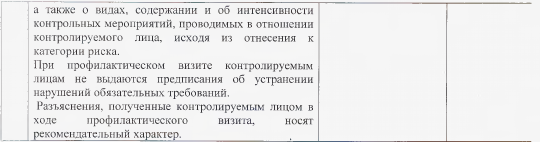 IV. Показатели результативности и эффективности программы профилактики
Сведения  о  достижении  показателей  результативности  и  эффективности  программы профилактики  включаются  администрацией  Клетнянского  муниципального  района  Брянской области  в  состав  доклада  о  виде  муниципального  контроля  в  соответствии  со  статьей  30 Федерального  закона  «О  государственном  контроле  (надзоре)  и  муниципальном  контроле  в Российской Федерации».
РОССИЙСКАЯ  ФЕДЕРАЦИЯ АДМИНИСТРАЦИЯ КЛЕТНЯНСКОГО РАЙОНА БРЯНСКОЙ ОБЛАСТИПОСТАНОВЛЕНИЕ
от 19 декабря 2022  года № 786 п.КлетняОб утверждении нормативных затрат на оказание муниципальными учреждениями Клетнянского муниципального района Брянской области муниципальных  услуг в рамках выполнения муниципального задания на 2023 год и на плановый период 2024 и 2025 годов
В  соответствии со  статьей  69.2  Бюджетного  кодекса Российской Федерации, Постановлением  администрации  Клетнянского  района  от  16  сентября  2015  года N765  "О  порядке  формирования  муниципального  задания  на  оказание муниципальных  услуг  (выполнение  работ)  в  отношении  муниципальных учреждений  Клетнянского  района  и  финансового  обеспечения  выполнения муниципального задания муниципальными учреждениями Клетнянского района" (с изменениями от 15 октября 2021 года №592)Постановляю:
1.  Утвердить  нормативные  затраты  на  оказание  муниципальными учреждениями  Клетнянского  муниципального  района  Брянской  области муниципальных услуг в рамках выполнения муниципального задания на 2023 год и на плановый период 2024 и 2025 годов (прилагаются).2.  Опубликовать  настоящее  постановление'  на  официальном  сайте администрации района в сети Интернет.3.  Контроль  за  исполнением  настоящего  Постановления  возложить  на заместителей  главы  администрации  Клетнянского  района  по  курируемым вопросам.
Глава администрации Клетнянского района	        А.А. ЛосьПриложение к постановлению администрации Клетнянского района от 19 декабря 2022 года № 786Нормативные акты на оказание муниципальными учреждениями Клетнянского муниципального района Брянской области муниципальных услуг в рамках выполнения муниципального задания на 2023 год и на плановый период2024 и 2025 годов
российская  федерацияАДМИНИСТРАЦИЯ КЛЕТНЯНСКОГО РАЙОНА БРЯНСКОЙ ОБЛАСТИПОСТАНОВЛЕНИЕ
от 23 декабря 2022 года  №797п. КлетняО  внесении  изменений  в  муниципальную  программу «Управление  муниципальными  финансамимуниципального  образования  «Клетнянскиймуниципальный район»В  соответствии  с  Постановлением  администрации  Клетнянского  района  от  2 октября 2020  года № 603  "Об утверждении порядка разработки, реализации и оценки эффективности  муниципальных  программ  Клетнянского  муниципального  района Брянской области"ПОСТАНОВЛЯЮ:1. Внести в муниципальную программу "Управление муниципальными финансами муниципального  образования  «Клетнянский  муниципальный  район»,  утвержденную постановлением  администрации  Клетнянского  района  от  24.12Л8г.  №1120  «Об утверждении  муниципальной  программы  "Управление  муниципальными  финансами муниципального  образования  «Клетнянский  муниципальный  район»  (в  редакции постановлений  администрации  Клетнянского  района  от  23.05Л9.  №326,  от  19Л2Л9. №886,  от 26Л2Л9.  №916,  от 23.03.20.  №177,  от  16.12.20.  №791,  от 24.12.20.  №829,  от21.04.21.  №197,  от  15.12.21.  №795,  от  23.12.21.  №772,  от  28.04.22.  №264,  от22.12.22.  №789), изложив ее в прилагаемой редакции.2.  Опубликовать  постановление  на  официальном  сайте  администрации Клетнянского района в сети Интернет.3. Постановление вступает в силу с 1 января 2023 года.4.  Контроль  за  исполнением  постановления  возложить  на  заместителя  главы администрации  -  начальника  финансового  управления  администрации  Клетнянского
района Кортелеву В.Н.Глава администрации Клетнянского района	        А.А. ЛосьПАСПОРТмуниципальной программы
План реализации муниципальной программы "Управление муниципальными финансами Клетнянского муниципального района'
Сведения о показателях (индикаторах) муниципальной программы «Управление муниципальными финансами Клетнянского муниципального района», показателях (индикаторах) основных мероприятий (проектов)
Приложение к муниципальной программе «Управление муниципальными финансами Клетнянского муниципального района»
Методика расчета значений показателей (индикаторов) муниципальной программы
1.  Доля  расходов  бюджета  Клетнянского  муниципального  района Брянской  области,  формируемых  в  рамках  муниципальных  программ, определяется следующим образом:
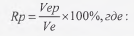 -  доля  расходов  бюджета  муниципального  района,  формируемых  в 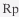 рамках муниципальных программ, %;-  объем  расходов  бюджета  муниципального  района,  исполнение которого осуществлялось в рамках муниципальных программ, рублей;-  исполнение  бюджета  муниципального  района  по  расходам  за отчетный период, рублей.Информация  об  исполнении  бюджета  муниципального  района публикуется  в  составе  отчета  об  исполнении  бюджета  на  официальном  сайте администрации Клетнянского района в сети Интернет 2.  Отношение  объема  муниципального  долга  Клетнянского  района  к общему годовому объему доходов бюджета муниципального района без учета утвержденного  объема безвозмездных поступлений определяется следующим образом: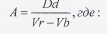 А  -  отношение  объема  муниципального  внутреннего  долга  Клетнянского района  к  утвержденному  общему  годовому  объему  доходов  без  учета утвержденного объема безвозмездных поступлений, %;- объем муниципального внутреннего долга по состоянию на отчетную дату, рублей;-  общий  годовой  объем  доходов  бюджета  муниципального  района  в соответствующем финансовом году, рублей;-  утвержденный  на  соответствующий  финансовый  Тод  объем безвозмездных поступлений, рублей.Информация  об  объеме  муниципального  долга  Клетнянского  района
ежеквартально  публикуется  в  составе  выписки  из  муниципальной  долговой книги  Клетнянского  района  на  официальном  сайте  администрации Клетнянского района в сети Интернет Информация об общем годовом объеме доходов бюджета и утвержденном объеме  безвозмездных  поступлений  публикуется  на  официальном  сайте администрации Клетнянского района в сети Интернет3.  Доля  просроченной  кредиторской  задолженности  бюджета муниципального  района  и  бюджетов  поселений  в  расходах консолидированного бюджета  определяется следующим образом:
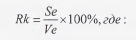 -  доля  просроченной  кредиторской  задолженности  в  общем  объеме расходов бюджета муниципального района и бюджетов поселений, %;-  объем  просроченной  кредиторской  задолженности  по  состоянию  на конец отчетного периода, рублей;-  исполнение  консолидированного  бюджета  по  расходам  за  отчетный период, рублей.Информация  об  объеме  просроченной  кредиторской  задолженности бюджета  муниципального  района  и  бюджетов  поселений,  исполнении консолидированного  бюджета  по  расходам  за  отчетный  период  содержится  в составе  отчетности,  публикуемой  на  официальном  сайте  администрации Клетнянского района в сети Интернет4.  Отклонение  фактического  объема  налоговых  и  неналоговых  доходов бюджета  муниципального  района  от  первоначального  плана определяется следующим образом:
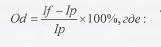 -  отклонение  фактического  объема налоговых  и  неналоговых доходов бюджета муниципального района от первоначального плана, %;-  исполнение  бюджета  муниципального  района  по  налоговым  и неналоговым доходам за отчетный период;- первоначально запланированный на отчетный период объем налоговых и неналоговых доходов, рублей.Фактическое поступление налоговых и неналоговых доходов содержится в составе отчета об исполнении бюджета муниципального района.Первоначально  запланированный  объем  поступлений  налоговых  и неналоговых  доходов  в  бюджет  Клетнянского  муниципального  района Брянской  области  содержится  в  первоначальной  редакции  решения Клетнянского районного Совета народных депутатов  о бюджете Клетнянского муниципального района Брянской  области на очередной  финансовый год и  наплановый  период,  опубликованной  на  на  официальном  сайте  администрации Клетнянского района в сети Интернет 5.  Доля  муниципальных  образований  (поселений),  с  которыми  заключены соглашения,  предусматривающие  меры  по  социально-экономическому развитию  и  оздоровлению  муниципальных  финансов,  в  общем  количестве муниципальных  образований  (поселений),  получающих  дотации  из  бюджета Клетнянского  муниципального  района  Брянской  области,  определятся следующим образом:
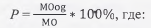 Р  -   доля  муниципальных  образований  (поселений),  с  которыми заключены  соглашения,  предусматривающие  меры  по  социально-экономическому развитию и оздоровлению муниципальных финансов, в общем количестве муниципальных образований (поселений), получающих дотации из бюджета Клетнянского муниципального района Брянской области, %;-  количество муниципальных образований (поселений) с которыми заключены  соглашения,  предусматривающие  меры  по  социально-экономическому развитию и оздоровлению муниципальных финансов;-  количество муниципальных образований (поселений), получающих дотации из бюджета Клетнянского муниципального района Брянской области.Количество  заключенных  соглашений,  предусматривающих  меры  по социально-экономическому  развитию  и  оздоровлению  муниципальных финансов,  определяется  на  основании  данных  финансового  управления администрации Клетнянского района, осуществляющего заключение указанных соглашений с муниципальными образованиями (поселениями).Информация  о  количестве  муниципальных  образований  (поселений), получающих  дотации  из  бюджета  Клетнянского  муниципального  района Брянской области, содержится в составе приложения к решению о бюджете на соответствующий  финансовый  год  и  на  плановый. период,  утверждающем распределение  межбюджетных  трансфертов  бюджетам  муниципальных образований  (поселений)  (публикуется  на  официальном  сайте  администрации Клетнянского района в сети Интернет.6.  Отношение  доли  расходов  на  содержание  органов  местного самоуправления  , Клетнянского  муниципального  района  к  установленному нормативу в соответствии с правовыми актами Брянской области, определяется следующим образом:
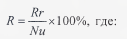 -  отношение  доли  расходов  на  содержание  органов  местного самоуправления  Клетнянского  муниципального  района  к  установленному нормативу  в  соответствии  с  правовыми  актами  Правительства  Брянской
области, %;-  доля  расходов  на  содержание  органов  местного  самоуправления Клетнянского муниципального района;-  установленный  норматив  формирования  расходов  на  содержание органов  местного  самоуправления  Клетнянского  муниципального  района,  в соответствии с правовыми актами Правительства Брянской области.Порядок  расчета  доли  расходов  ца  содержание  органов  местного самоуправления  Клетнянского  муниципального  района  определен постановлениями Правительства Брянской области.Норматив  формирования  расходов  на  содержание  органов  местного самоуправления  Клетнянского  муниципального  района  утверждается правовыми актами Брянской области ежегодно.Информация  публикуется  в  справочно-правовых  системах "КонсультантПлюс" и др.7.  Обеспечение  публикации  в  сети  Интернет  информации  о  системе управления муниципальными финансами Клетнянского района.Информация  об  опубликовании  в  сети  Интернет,  в  соответствии  с приказом  департамента  финансов  Брянской  области  от  09.06.16.  №91  «Об утверждении  Методики  проведения  мониторинга  и  составления  рейтинга муниципальных  образований  Брянской  области  по  уровню  открытости бюджетных данных» представляется в департамент финансов Брянской области в сроки, установленные приказом Департамента финансов Брянской области.8.  Информация  о  соблюдении  при  распределении  дотаций  из  бюджета Клетнянского муниципального района Брянской области на поддержку мер по обеспечению  сбалансированности  бюджетов  требований  статьи  92.1 Бюджетного  кодекса  Российской  Федерации  в  части  расчетных  параметров дефицитов  бюджетов  муниципальных  образований  (поселений),  отражена  в материалах,  представляемых  ежегодно  в  Клетнянский  районный  Совет народных  депутатов  к  решению  о  бюджете  на  очередной  финансовый  год  и плановый  период  и  размещается  на  официальном  сайте  администрации Клетнянского  района  в  сети  Интернет .Показатель принимает значение «Да» (1) или «Нет» (0).
РОССИЙСКАЯ  ФЕДЕРАЦИЯ АДМИНИСТРАЦИЯ КЛЕТНЯНСКОГО РАЙОНА БРЯНСКОЙ ОБЛАСТИПОСТАНОВЛЕНИЕот  23 декабря 2022  года № 798 п.КлетняО  внесении  изменений  в  постановление администрации  Клетнянского  района  от  15 декабря  2021  года  №726  «Об  утверждении нормативных  затрат  на  оказание муниципальными  учреждениями  Клетнянского муниципального  района  Брянской  области муниципальных  услуг  в  рамках  выполнения муниципального  задания  на  2022  год  и  на плановый период 2023 и 2024 годов»В соответствии со статьей 69.2 Бюджетного кодекса Российской Федерации, Постановлением администрации Клетнянского района от  16 сентября 2015  года N765  "О  порядке  формирования  муниципального  задания  на  оказание муниципальных  услуг  (выполнение  работ)  в  отношении  муниципальных учреждений  Клетнянского  района  и  финансового  обеспечения  выполнения муниципального  задания  муниципальными  учреждениями  Клетнянского района" (с изменениями)Постановляю:1.  Внести  в  приложение  к  постановлению  администрации Клетнянского  района  от  15  декабря  2021  года  №726  «Об  утверждении нормативных затрат на оказание муниципальными учреждениями Клетнянского муниципального  района  Брянской  области  муниципальных  услуг  в  рамках выполнения муниципального задания на 2022 год и на плановый период 2023  и 2024  годов»  (с  изменениями  от  01.09.22№506,  от  13.10.22.  №643,  от  17.11.22. №729) следующие изменения:1.1.  В пункте 2:цифры на 2022 год «3209,56» заменить цифрами «3186,27».1.2.  В пункте 3:цифры на 2022 год «1539,99» заменить цифрами «1530,03».
1.3.  В пункте 5:цифры на 2022 год «56,34» заменить цифрами «57,45».1.4.  В пункте 6:цифры на 2022 год «56,34» заменить цифрами «57,45».2.  Опубликовать  настоящее  постановление  в  информационном бюллетене «Вестник Клетнянского муниципального района Брянской области», а также разместить на официальном сайте администрации Клетнянского района 3.  Контроль  за  исполнением  настоящего  Постановления  возложить  на заместителей  главы  администрации  Клетнянского  района  по  курируемым вопросам.
 Глава администрации Клетнянского района	        А.А. ЛосьРОССИЙСКАЯ  ФЕДЕРАЦИЯАДМИНИСТРАЦИЯ КЛЕТНЯНСКОГО РАЙОНА БРЯНСКОЙ ОБЛАСТИПОСТАНОВЛЕНИЕ
от 26.12.2022г. № 806 и. КлетняОб установлении тарифов на перевозки по муниципальным маршрутам регулярных перевозок в границах Клетнянского района Брянской областиВ  соответствии  с  Федеральным  законом  от  13.07.2015  №  220-ФЗ  "Об организации  регулярных  перевозок  пассажиров  и  багажа  автомобильным транспортом  и  городским  наземным  электрическим  транспортом  в Российской Федерации и о внесении изменений в отдельные законодательные акты Российской Федерации", Законом Брянской области от 03.07.2010 № 54- 3  "Об  организации  транспортного  обслуживания  населения  на  территории Брянской области"
Постановляю:1 .Установить с  1  января 2023 года тариф на перевозку пассажиров и багажа автомобильным транспортом по муниципальным маршрутам регулярных перевозок в границах Клетнянского района Брянской области в размере 2,64 руб. за один километр пути.2. Установить тариф для определения стоимости проездных билетов на месяц при проезде в автобусах по муниципальным маршрутам регулярных перевозок в границах Клетнянского района Брянской области для граждан (к месту работы и обратно) за один километр пути в размере  113,00 руб.
 3. Признать утратившим силу постановление администрации Клетнянского района от 29.12.2021г. № 792 «Об установлении тарифов на перевозки по муниципальным маршрутам регулярных перевозок в границах Клетнянского района.4. Постановление  вступает  в  силу  с  момента  подписания  и  подлежит официальному  опубликованию  в  информационном  бюллетене  «Вестник Клетнянского  муниципального  района  Брянской  области  и  разместить  на официальном сайте администрации Клетнянского района Брянской области в сети Интернет 5. Контроль за исполнением настоящего постановления возложить на первого заместителя главы администрации Клетнянского района Васькина С.Н.
Глава администрации Клетнянского района	        А.А. Лосьроссийская федерацияАДМИНИСТРАЦИЯ КЛЕТНЯНСКОГО РАЙОНА БРЯНСКОЙ ОБЛАСТИПОСТАНОВЛЕНИЕот 28.12.2021  г  №820 п. КлетняОб  утверждении перечней  главных администраторов доходов и главных администраторов источников финан­сирования  дефицита  бюджета Клет- нянского  муниципального  района Брянской области      В соответствии со статьями  160.1  и  160.2 Бюджетного кодекса Российской Федерации, по­становлениями Правительства Российской  Федерации от  16  сентября 2021  г.  №1568  «Об  утвер­ждении  общих  требований  к  закреплению за органами  государственной  власти  (государствен­ными органами) субъекта Российской Федерации, органами управления территориальными фондами  обязательного  медицинского  страхования,  органами  местного  самоуправления,  органами местной администрации полномочий главного администратора источников дефицита бюджета и к утверждению перечня главных администраторов источников финансирования дефицита бюджета субъекта российской  Федерации,  бюджета территориального  фонда обязательного  фонда обяза­тельного  медицинского  страхования,  местного  бюджета»  и  от  16  сентября  2021  г.  №1569  «Об утверждении  общих  требований  к закреплению  за органами  государственной  власти  (государственными органами) субъекта Российской Федерации, органами управления территориальными фондами обязательного медицинского  страхования,  органами местного  самоуправления, органами  местной  администрации  полномочий  главного  администратора доходов  бюджета и  к утверждению  перечня  главных  администраторов  доходов  бюджета  субъекта Российской  Федерации, бюджета территориального фонда обязательного медицинского страхования, местного бюджета», администрация Клетнянского муниципального района Брянской области ПОСТАНОВЛЯЕТ:1.  Утвердить  перечень  главных  администраторов  доходов  бюджета  Клетнянского  муниципального района Брянской области, согласно приложению 1 к настоящему постановлению.2.  Утвердить  перечень  главных  администраторов  доходов  бюджета  Клетнянского  муниципального района Брянской области -  органов государственной власти Российской Федерации, органов государственной власти Брянской области, согласно приложению 2 к настоящему постановлению.3.  Утвердить  перечень  главных  администраторов  источников  финансирования  дефицита бюджета  Клетнянского  муниципального  района  Брянской  области,  согласно  приложению  3  к настоящему постановлению.4.  Настоящее постановление вступает в силу  со дня  подписания и применяется к правоотношениям, возникающим при составлении и  исполнении  районного бюджета, начиная с бюджета на 2023 год и на плановый период 2024 и 2025 годов.5.  Постановление  Администрации  Клетнянского  района  Брянской  области  от  28.12.2021№782 «Об  утверждении перечней  главных администраторов доходов и главных администраторов источников финансирования  дефицита  бюджета Клетнянского  муниципального  района Брянской области» признать утратившим силу с 1 января 2023 года6.  Опубликовать  настоящее  постановление  на  официальном  сайте  администрации  Клетнянского района7.  Контроль за исполнением  настоящего постановления возложить на заместителя  главы администрации  района,  начальника  финансового  управления  администрации  района  Кортелеву В.Н.Глава администрации Клетнянского района	        А.А. ЛосьПриложение 1 к  постановлению № 820  от 28.12.22Перечень главных администраторов доходов бюджета Клетнянского муниципального района Брянской областиПриложение 2 к  постановлению № 820 от 28.12.22
Перечень главных администраторов доходов местного бюджета - органов государственной власти Российской Федерации, органов государственной власти Брянской области
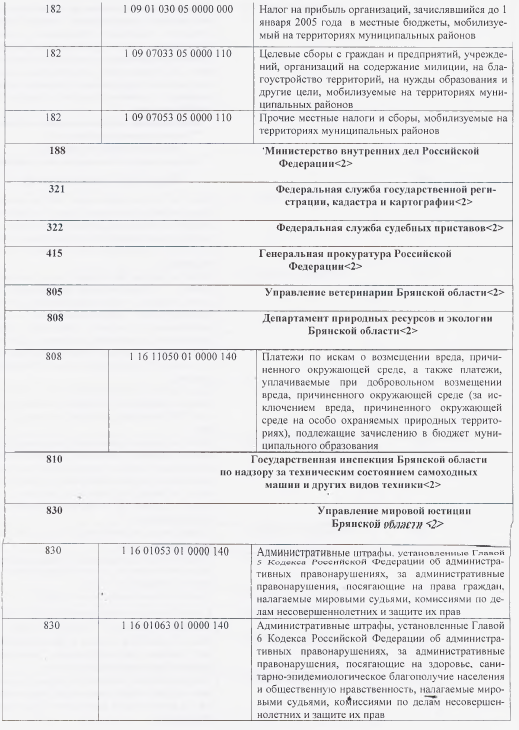 Иные доходы местного бюджета, администрирование которых может осуществляться главными администраторами доходов федерального бюджета , а так же главными администраторами об­ластного бюджета в пределах их компетенции в счет погашения задолженности, образовавшейся до 1 января 2020 года, подлежащие зачислению в бюджет субъекта Российской Федерации, федеральный бюджет и в бюджет муниципального образования:<1> Администрирование данных видов доходов осуществляется  с учетом ко­дов подвидов, доходов, утвержденных приказом финансового приказом  финансо­вого управления  администрации Клетнянского района Брянской области<2>  Администрирование  поступлений  по  всем  подстатьям  соответствующей статьи  и  подвидам  соответствующего вида доходов осуществляется  администра­тором,  указанным  в  группировочном  коде  классификации  доходов,  в  части,  за­числяемой в бюджет Клетнянского муниципального района Брянской области
Приложение 3к  постановлению № 820 от 28.12.22
Перечень главных администраторов источников финансирования дефицита бюджета Клетнянского муниципального  района Брянской областиРассылка сборников муниципальных правовых актов	Тел. 9-13-49Отпечатано на множительной техникеадминистрации Клетнянского района.№п/пАдресКадастровый номерПлощадь, кв. м.Вид разрешенного использования1Брянская область, р-н Клетнянский, пгт Клетня, пер Колхозный, д 532:11:0271515:461500Индивидуальные жилые дома не выше 3-х этажей включительно с приусадебными земельными участками2Брянская область, р-н Клетнянский, пгт Клетня, ул Колхозная, д 2а32:11:0271515:451500Индивидуальные жилые дома не выше 3-х этажей включительно с приусадебными земельными участками3Брянская область, р-н Клетнянский, п Клетня, ул Весенняя, д 732:11:0270108:671500Индивидуальные жилые дома не выше 3-х этажей включительно с приусадебными земельными участками4Брянская область, р-н Клетнянский, п Клетня, ул Весенняя, д В32:11:0270108:761500Индивидуальные жилые дома не выше 3-х этажей включительно с приусадебными земельными участками5Брянская область, р-н Клетнянский, п Клетня, ул Весенняя, д 932:11:0270108:711500Индивидуальные жилые дома не выше 3-х этажей включительно с приусадебными земельными участками6Брянская область, р-н Клетнянский, п Клетня, ул Весенняя, д 1032:11:0270108:751500Индивидуальные жилые дома не выше 3-х этажей включительно с приусадебными земельными участками7Брянская область, р-н Клетнянский, п Клетня, ул Весенняя, д 1132:11:0270108:801500Индивидуальные жилые дома не выше 3-х этажей включительно с приусадебными земельными участкамиВБрянская область, р-н Клетнянский, п Клетня, ул Весенняя, д 1332:11:0270108:851500Индивидуальные жилые дома не выше 3-х этажей включительно с приусадебными земельными участками9Брянская область, р-н Клетнянский, п Клетня, ул Весенняя, д 1432:11:0270108:861500Индивидуальные жилые дома не выше 3-х этажей включительно с приусадебными земельными участками10Брянская область, р-н Клетнянский, п Клетня, ул Весенняя, д 1532:11:0270108:871500Индивидуальные жилые дома не выше 3-х этажей включительно с приусадебными земельными участками11Брянская область, р-н Клетнянский, п Клетня, ул Весенняя, д 1632:11:0270108:881500Индивидуальные жилые дома не выше 3-х этажей включительно с приусадебными земельными участками12Брянская область, р-н Клетнянский, п Клетня, ул Весенняя, д 1732:11:0270108:691500Индивидуальные жилые дома не выше 3-х этажей включительно с приусадебными земельными участками13Брянская область, р-н Клетнянский, п Клетня, ул Весенняя, д 1832:11:0270108:741500Индивидуальные жилые дома не выше 3-х этажей включительно с приусадебными земельными участками14Брянская область, р-н Клетнянский, п Клетня, ул Весенняя, д 1932:11:0270108:721500Индивидуальные жилые дома не выше 3-х этажей включительно с приусадебными земельными участками15Брянская область, р-н Клетнянский, и Клетня, ул Весенняя, д 2032:11:0270108:811500Индивидуальные жилые дома не выше 3-х этажей включительно с приусадебными земельными участками16Брянская область, р-н Клетнянский, п Клетня, ул Весенняя, д 2132:11:0270108:771500Индивидуальные жилые дома не выше 3-х этажей включительно с приусадебными земельными участками17Брянская область, р-н Клетнянский, п Клетня, ул Весенняя, д 2232:11:0270108:591500Индивидуальные жилые дома не выше 3-х этажей включительно с приусадебными земельными участками18Брянская область, р-н Клетнянский, и Клетня, ул Весенняя, д 2332:11:0270108:601500Индивидуальные жилые дома не выше 3-х этажей включительно с приусадебными земельными участками19Брянская область, р-н32:11:0270108:611500Индивидуальные жилые дома не выше 3-х этажейКлетнянский, п Клетня, ул Весенняя, д 24включительно с приусадебными земельными участками20Брянская область, р-н Клетнянский, п Клетня, ул Весенняя, д 2632:11:0270108:631500Индивидуальные жилые дома не выше 3-х этажей включительно с приусадебными земельными участками21Брянская область, р-н Клетнянский, Клетнянский муниципальный район, Клетнянское городское поселение, п Клетня, ул Заречная, земельный участок 2632:11:0271519:2241500Для индивидуального жилищного строительства22Брянская область, р-н Клетнянский, Клетнянский муниципальный район, Клетнянское городское поселение, п Клетня, ул Полевая, земельный участок 2732:11:0271519:2281500Для индивидуального жилищного строительства23Брянская область, р-н Клетнянский, Клетнянский муниципальный район, Клетнянское городское поселение, п Клетня, ул Полевая, земельный участок 2832:11:0271519:2261500Для индивидуального жилищного строительства24Брянская область, р-н Клетнянский, Клетнянский муниципальный район, Клетнянское городское поселение, п Клетня, ул Заречная, земельный участок 2732:11:0271519:2271500Для индивидуального жилищного строительства25Брянская область, р-н Клетнянский, Клетнянский муниципальный район, Клетнянское городское поселение, п Клетня, ул Кленовая, земельный участок 2832:11:0271519:2251500Для индивидуального жилищного строительства26Брянская область, р-н Клетнянский, Клетнянский муниципальный район, Клетнянское городское поселение, п Клетня, ул Кленовая, земельный участок 1532:11:0271519:2291500Для индивидуального жилищного строительства27Брянская область, р-н Клетнянский, п Клетня, ул Взлетная, земельный участок 1632:11:0220101:691500Для индивидуального жилищного строительства28Российская Федерация, Брянская область, Клетнянский муниципальный район, Клетнянское городское поселение, п Клетня, ул Взлетная, земельный участок 2432:11:0220101:961500Для индивидуального жилищного строительства29Российская Федерация, Брянская область, Клетнянский муниципальный район, Клетнянское городское поселение, п Клетня, пер Взлетный, земельный участок 532:11:0220101:971500Для индивидуального жилищного строительства30Брянская область, р-н Клетнянский, Клетнянское городское поселение, п Клетня, ул Взлетная, земельный участок 1932:11:0000000:14351500Для индивидуального жилищного строительства31Российская Федерация, Брянская область, Клетнянский муниципальный район, Клетнянское городское поселение, п Клетня, пер Весенний, земельный участок 532:11:0220101:701500Для индивидуального жилищного строительства32Российская Федерация, Брянская область, Клетнянский муниципальный район, Клетнянское городское поселение, п Клетня, пер Весенний, земельный участок 732:11:0220101:711500Для индивидуального жилищного строительства33Российская Федерация, Брянская область, Клетнянский муниципальный район, Клетнянское городское поселение, п Клетня, пер Весенний, земельный участок 332:11:0220101:721500Для индивидуального жилищного строительства34Брянская область, р-н Клетнянский, Клетнянское городское поселение, п Клетня, ул Взлетная, земельный участок 2032:11:0220101:731500Для индивидуального жилищного строительства35Брянская область, р-н Клетнянский, Клетнянское городское поселение, п Клетня, пер Весенний, земельный участок 932:11:0220101:741500Для индивидуального жилищного строительства36Российская Федерация, Брянская область, Клетнянский муниципальный район, Клетнянское городское поселение, п Клетня, ул Взлетная, земельный участок 2132:11:0220101:751500Для индивидуального жилищного строительства37Российская Федерация, Брянская область, Клетнянский муниципальный район, Клетнянское городское поселение, п Клетня, ул Взлетная, земельный участок 1832:11:0220101:761500Для индивидуального жилищного строительства38Российская Федерация, Брянская область, Клетнянский муниципальный район, Клетнянское городское поселение, п Клетня, ул Взлетная, земельный участок 2332:11:0220101:771500Для индивидуального жилищного строительства39Брянская область, р-н Клетнянский, Клетнянское городское поселение, п Клетня, ул Взлетная, земельный участок 2832:11:0220101:781500Для индивидуального жилищного строительства40Брянская область, р-н Клетнянский, Клетнянское городское поселение, п Клетня, пер Весенний, земельный участок 1332:11:0220101:791500Для индивидуального жилищного строительства41Брянская область, Клетнянский муниципальный район, Клетнянское городское поселение, п Клетня, ул Взлетная, земельный участок 2232:11:0220101:801500Для индивидуального жилищного строительства42Брянская область, Клетнянский муниципальный район, Клетнянское городское поселение, п Клетня, ул Взлетная, земельный участок 2632:11:0220101:811500Для индивидуального жилищного строительства43Российская Федерация, Брянская область, Клетнянский муниципальный район, Клетнянское городское поселение, п Клетня, ул Взлетная, земельный участок 2532:11:0220101:821500Для индивидуального жилищного строительства44Брянская область, р-н Клетнянский, Клетнянское городское поселение, п Клетня, ул Взлетная, земельный участок 2732:11:0220101:831500Для индивидуального жилищного строительства45Брянская область, р-н Клетнянский, Клетнянское городское поселение, п Клетня, ул Взлетная, земельный участок 2932:11:0220101:841500Для индивидуального жилищного строительства46Брянская область,р-н Клетнянский, Клетнянское городское поселение, п Клетня, ул Взлетная, земельный участок 3332:11:0220101:851500Для индивидуального жилищного строительства47Брянская область, р-н Клетнянский, Клетнянское городское поселение, п Клетня, ул Взлетная, земельный участок 3132:11:0220101:861500ф.Для индивидуального жилищного строительства3148Брянская область, Клетнянский муниципальный район, Клетнянскоегородское поселение, п Клетня, ул Взлетная, земельный участок 3532:11:0220101:871500Для индивидуального жилищного строительства49Брянская область, Клетнянский муниципальный район, Клетнянское городское поселение, п Клетня, ул Взлетная, земельный участок 3732:11:0220101:881500Для индивидуального жилищного строительства50Российская Федерация, Брянская область, Клетнянский муниципальный район, Клетнянское городское поселение, п Клетня, пер Взлетный, земельный участок 932:11:0220101:891500Для индивидуального жилищного строительства51Российская Федерация, Брянская область, Клетнянский муниципальный район, Клетнянское городское поселение, п Клетня, пер Взлетный, земельный участок 832:11:0220101:901500Для индивидуального жилищного строительства52Брянская область, Клетнянский муниципальный район, Клетнянское городское поселение, п Клетня, пер Взлетный, земельный участок 332:11:0220101:911500Для индивидуального жилищного строительства53Брянская область, Клетнянский муниципальный район, Клетнянскоегородское поселение, п Клетня, пер Взлетный, земельный участок 432:11:0220101:921500Для индивидуального жилищного строительства54Брянская область, Клетнянский муниципальный район, Клетнянское городское поселение, п Клетня, пер Взлетный, земельный участок 632:11:0220101:931500Для индивидуального жилищного строительства55Брянская область, Клетнянский муниципальный район, Клетнянское городское поселение, п Клетня, пер Взлетный, земельный участок 732:11:0220101:941500Для индивидуального жилищного строительства56Российская Федерация, Брянская область, Клетнянский муниципальный район, Клетнянское городское поселение, п Клетня, пер Взлетный, земельный участок 1032:11:0220101:951500Для индивидуального жилищного строительства57Российская Федерация, Брянская область, Клетнянский муниципальный район, Клетнянское городское поселение, п Клетня, пер Весенний, земельный участок 1132:11:0220101:981500Для индивидуального жилищного строительства58Российская Федерация, Брянская область, Клетнянский муниципальный район, Клетнянское городское поселение, п Клетня, пер Весенний, земельный участок 1532:11:0220101:991500Для индивидуального жилищного строительства59Российская Федерация, Брянская область, Клетнянский муниципальный район,' Клетнянское городское поселение, п Клетня, пер Весенний, земельный участок 1732:11:0220101:1001500Для индивидуального жилищного строительства№п/пСведения о мероприятииОтветственныйисполнительСрокисполнения1.ИнформированиеИнформированиеИнформированиеРазмещение соответствующих сведений:- на официальном сайте администрации Клетнянского района в информационнотелекоммуникационной сети «Интернет» в разделе «Муниципальный контроль»:тексты нормативных правовых актов, регулирующих осуществление муниципального контроля;руководства по соблюдению обязательных требований;программу профилактики рисков причинениявреда;сведения о способах получения консультаций по вопросам соблюдения обязательных требований;доклады, содержащие результаты обобщения правоприменительной практики;доклады о муниципальном контроле;иные сведения, предусмотренные нормативными правовыми актами Российской Федерации, нормативными правовыми актами субъекта Российской Федерации, муниципальными правовыми актами.Начальник отдела по управлению муниципальным имуществом администрации Клетнянского района Фещенко Е.В.В течение года2.Обобщение правоприменительной практикиОбобщение правоприменительной практикиОбобщение правоприменительной практикиДоклад о правоприменительной практике при осуществлении муниципального контроля готовится ежегодно до 1 марта года,Начальник отделаТраз в годследующего за отчетным, подлежит публичному обсуждению.Доклад о правоприменительной практике размещается на официальном сайте муниципального образования в информационнотелекоммуникационной сети "Интернет", до 1 апреля года, следующего за отчетным годом.по управлениюмуниципальнымимуществомадминистрацииКлетнянскогорайонаФещенко Е.В.3.КонсультированиеКонсультированиеКонсультированиеКонсультирование осуществляется должностными лицами по телефону, в письменной форме, на личном приеме либо в ходе проведения профилактических мероприятий, контрольных мероприятий. Время консультирования при личном обращении составляет 10 минут. Консультирование осуществляется по следующим вопросам:.1) разъяснение положений нормативных правовых актов (их отдельных положений), содержащих обязательные требования, оценка соблюдения которых осуществляется в рамках муниципального контроля;компетенция уполномоченного органа;порядок обжалования действий (бездействия) должностных лиц, уполномоченных осуществлять муниципальный контроль;Консультирование контролируемых лиц в устной форме может осуществляться также на собраниях и конференциях граждан.Начальник отдела по управлению муниципальным имуществом администрации Клетнянского района Фещенко Е.В.В течение года, по обращениям контролируемых лиц и их представителей4.Профилактический визитПрофилактический визитПрофилактический визитОбязательный профилактический визит проводится в отношении контролируемых лиц, впервые приступающих к осуществлению деятельности. О проведении обязательного профилактического визита контролируемое лицо уведомляется органом муниципального контроля не позднее чем за 5 рабочих дней до дня его проведения в письменной форме почтовым отправлением, либов форме электронного документа, подписанного электронной подписью, в порядке, установленном ч.4 ст.21 Федерального закона от 31.07.2020 №248- ФЗ.Контролируемое лицо вправе отказаться от проведения обязательного профилактического визита, уведомив об этом орган муниципального контроля, направивший уведомление о проведенииНачальник отдела по управлению муниципальным имуществом администрации Клетнянского района Фещенко Е.В.апрель, май,июнь,июль,август,сентябрь,октябрь2023года№п/пНаименование показателяВеличинаПолнота информации, размещенной на официальном сайте1.органа муниципального земельного контроля в сети «Интернет» в соответствии с частью 3 статьи 46 Федерального закона от 31 июля 2021 г. № 248-ФЗ100%«О государственном контроле (надзоре) и муниципальном контроле в Российской Федерации»2.Удовлетворенность контролируемых лиц и их представителями консультированием контрольного (надзорного) органа 100 % от числа обратившихся№п/пСведения о мероприятииОтветственныйисполнительСрок исполнения1.ИнформированиеИнформированиеИнформированиеРазмещение соответствующих сведений:- на официальном сайте администрации Клетнянского района в информационнотелекоммуникационной сети «Интернет» в разделе «Муниципальный контроль»:тексты нормативных правовых актов, регулирующих осуществление муниципального контроля;руководства по соблюдению обязательных требований;программу профилактики рисков причинения вреда;сведения о способах получения консультаций по вопросам соблюдения обязательных требований;доклады, содержащие результаты обобщения правоприменительной практики;доклады о муниципальном контроле;иные сведения, предусмотренные нормативными правовыми актами Российской Федерации, нормативными правовыми актами субъекта Российской Федерации, муниципальными правовыми актами.Начальник отдела капитального строительства и архитектуры Корнеев А.А.В течение года2.Обобщение правоприменительной практикиОбобщение правоприменительной практикиОбобщение правоприменительной практикиДоклад о правоприменительной практике при осуществлении муниципального контроля готовится ежегодно до 1 марта года, следующего за отчетным, подлежит публичному обсуждению.Начальник отдела капитального строительства и архитектурыКорнеев А.А.1 раз в годДоклад о правоприменительной практике размещается на официальном сайте муниципального образования в информационно- телекоммуникационной сети "Интернет", до 1 апреля года, следующего за отчетным годом3.КонсультированиеКонсультированиеКонсультированиеКонсультирование осуществляется должностными лицами по телефону, в письменной форме, наличном приеме либо в ходе проведения профилактических мероприятий, контрольных мероприятий. Время консультирования при личном обращении составляет 10 минут. Консультирование осуществляется по следующим вопросам:1) разъяснение положений нормативных правовых актов (их отдельных положений), содержащих обязательные требования, оценка соблюдения которых осуществляется в рамках муниципального контроля;2) компетенция уполномоченного органа;3) порядок обжалования действий (бездействия) должностных лиц, уполномоченных осуществлять муниципальный контроль;Консультирование контролируемых лиц в устной форме может осуществляться также на собраниях и конференциях граждан.Начальник отдела капитального строительства и архитектуры Корнеев А.А.В течение года, по обращениям контролируемых лиц и их представителей4.Профилактический визитПрофилактический визитПрофилактический визитОбязательный профилактический визит проводится в отношении контролируемых лиц, впервые приступающих к осуществлению деятельности. О проведении обязательного профилактического визита контролируемое лицо уведомляется органом муниципального контроля не позднее чем за 5 рабочих дней до дня его проведения в письменной форме почтовым отправлением, либов форме электронного документа, подписанного электронной подписью, в- порядке, установленном ч.4 ст.21 Федерального закона от 31.07.2020 №248-ФЗ. Контролируемое лицо вправе отказаться от проведения обязательного профилактического визита, уведомив об этом орган муниципального контроля, направивший уведомление о проведении обязательного профилактического визита в письменной форме почтовым отправлением, либо в форме электронного документа, подписанного электронной подписью, не позднее чем за 3, рабочих дня до дня его проведения.Срок проведения профилактического визита определяется контролируемым органом самостоятельно и не может превышать 1 рабочий день.Профилактический визит проводится специалистом в форме профилактической беседы по месту осуществления деятельностиНачальник отдела капитального строительства и архитектуры Корнеев А.А.апрель, май,июнь,июль,август,сентябрь,октябрь 2023 года№п/пНаименование показателяВеличина1.Полнота информации, размещенной на официальном сайте Администрации в соответствии с частью 3 статьи 46 Федерального закона от 31 июля 2021 г. № 248-ФЗ «О государственном контроле (надзоре) и муниципальном контроле в Российской Федерации»100%2.Удовлетворенность контролируемых лиц и их представителями консультированием100 % от числа обратившихся3.Количество проведенных профилактических мероприятийне менее 2мероприятий в месяц, проведенных контрольным органом№п/пСведения о мероприятииОтветственныйисполнительСрокисполнения1.ИнформированиеИнформированиеИнформированиеРазмещение соответствующих сведений:- на официальном сайте администрации Клетнянского района в информационнотелекоммуникационной сети «Интернет» в разделе «Муниципальный контроль»:тексты нормативных правовых актов, регулирующих осуществление муниципального контроля;руководства по соблюдению обязательных требований;программу профилактики рисков причинения вреда;сведения о способах получения консультаций по вопросам соблюдения обязательных требований;доклады, содержащие результаты обобщения правоприменительной практики;доклады о муниципальном контроле;иные сведения, предусмотренные нормативными правовыми актами Российской Федерации, нормативными правовыми актами субъекта Российской Федерации, муниципальными правовыми актами.Г лавныйспециалист отделакапитальногостроительстваЛешкович А.В. Испециалист отделапо управлениюмуниципальнымимуществомадминистрацииКлетнянскогорайонаБобрикова О.А.В течение года2.Обобщение правоприменительной практикиОбобщение правоприменительной практикиОбобщение правоприменительной практикиДоклад о правоприменительной практике при осуществлении муниципального контроля готовится ежегодно до 1 марта года, следующего за отчетным, подлежит публичному обсуждению.Доклад о правоприменительной практике размещается на официальном сайте муниципального образования в информационно-телекоммуникационнойГ лавныйспециалист отдела капитального строительства Лешкович А.В. И специалист отдела по управлению муниципальным имуществом * администрации1 раз в годсети "Интернет", до 1 апреля года, следующего за отчетным годом.КлетнянскогорайонаБобрикова О.А.3.КонсультированиеКонсультированиеКонсультированиеКонсультирование осуществляется должностными лицами по телефону, в письменной форме, на личном приеме либо в ходе проведения профилактических мероприятий, контрольных мероприятий. Время консультирования при личном обращении составляет 10 минут. Консультирование осуществляется по следующим вопросам:1) разъяснение положений нормативных правовых актов (их отдельных положений), содержащих обязательные требования, оценка соблюдения которых осуществляется в рамках муниципального контроля;2) компетенция уполномоченного органа;3) порядок обжалования действий (бездействия) должностных лиц, уполномоченных осуществлять муниципальный контроль;Консультирование контролируемых лиц в устной форме может осуществляться также на собраниях и конференциях граждан.Г лавныйспециалист отделакапитальногостроительстваЛешкович А.В. Испециалист отделапо управлениюмуниципальнымимуществомадминистрацииКлетнянскогорайонаБобрикова О.А.В течение года, по обращениям контролируемых лиц и их представителей4.Профилактический визитПрофилактический визитПрофилактический визитОбязательный профилактический визит проводится в отношении контролируемых лиц, впервые приступающих к осуществлению деятельности. О проведении обязательного профилактического визита контролируемое лицо уведомляется органом муниципального контроля не позднее чем за 5 рабочих дней до дня его проведения в письменной форме почтовым отправлением, либов форме электронного документа, подписанного электронной подписью, в порядке, установленном ч.4 ст.21 Федерального закона от 31.07.2020 №248- ФЗ.Контролируемое лицо вправе отказаться от проведения обязательного профилактического визита, уведомив об этом орган муниципального контроля, направивший уведомление о проведении обязательного профилактического визита в письменной форме почтовым отправлением,Г лавныйспециалист отделакапитальногостроительстваЛешкович А.В. Испециалист отделапо управлениюмуниципальнымимуществомадминистрацииКлетнянскогорайонаБобрикова О.А.В течение года№п/пНаименование показателяВеличина1.Полнота информации, размещенной на официальном сайте Администраций в соответствии с частью 3 статьи 46 Федерального закона от 31 июля 2021 г. № 248-ФЗ «О государственном контроле (надзоре) и муниципальном контроле в Российской Федерации»100%2.Удовлетворенность контролируемых лиц и их представителями консультированием100 % от числа обратившихся3.Количество проведенных профилактических мероприятийне менее 1Мероприятия в квартал, проведенных контрольным органом№п/пСведения о мероприятииСведения о мероприятииОтветственныйисполнительСрокисполненияСрокисполнения1.ИнформированиеИнформированиеИнформированиеИнформированиеИнформированиеРазмещение соответствующих сведений:- на официальном сайте администрации Клетнянского района в информационнотелекоммуникационной сети «Интернет» в разделе «Муниципальный контроль»:тексты нормативных правовых актов, регулирующих осуществление муниципального контроля;руководства по соблюдению обязательных требований;программу профилактики рисков причинениявреда;сведения о способах получения консультаций по вопросам соблюдения обязательных требований;доклады, содержащие результаты обобщения правоприменительной практики;доклады о муниципальном контроле;иные сведения, предусмотренные нормативными правовыми актами Российской Федерации, нормативными правовыми актами субъекта Российской Федерации, муниципальными правовыми актами.Размещение соответствующих сведений:- на официальном сайте администрации Клетнянского района в информационнотелекоммуникационной сети «Интернет» в разделе «Муниципальный контроль»:тексты нормативных правовых актов, регулирующих осуществление муниципального контроля;руководства по соблюдению обязательных требований;программу профилактики рисков причинениявреда;сведения о способах получения консультаций по вопросам соблюдения обязательных требований;доклады, содержащие результаты обобщения правоприменительной практики;доклады о муниципальном контроле;иные сведения, предусмотренные нормативными правовыми актами Российской Федерации, нормативными правовыми актами субъекта Российской Федерации, муниципальными правовыми актами.Начальник отдела по управлению муниципальным имуществом администрации Клетнянского района Фещенко Е.В.В течение годаВ течение года2.Обобщение правоприменительной практикиОбобщение правоприменительной практикиОбобщение правоприменительной практикиОбобщение правоприменительной практикиОбобщение правоприменительной практикиДоклад о правоприменительной практике при осуществлении муниципального контроляДоклад о правоприменительной практике при осуществлении муниципального контроляНачальник отдела1 раз в год1 раз в годготовится ежегодно до 1 марта года, следующего за отчетным, подлежит публичному обсуждению.Доклад о правоприменительной практике размещается на официальном сайте муниципального образования в информационнотелекоммуникационной сети "Интернет", до 1 апреля года, следующего за отчетным годом.готовится ежегодно до 1 марта года, следующего за отчетным, подлежит публичному обсуждению.Доклад о правоприменительной практике размещается на официальном сайте муниципального образования в информационнотелекоммуникационной сети "Интернет", до 1 апреля года, следующего за отчетным годом.по управлениюмуниципальнымимуществомадминистрацииКлетнянскогорайонаФещенко Е.В.3.КонсультированиеКонсультированиеКонсультированиеКонсультированиеКонсультирование осуществляется должностными лицами по телефону, в письменной форме, на личном приеме либо в ходе проведения профилактических мероприятий,контрольных мероприятий. Время консультирования при личном обращении составляет 10 минут. Консультирование осуществляется по следующим вопросам:1) разъяснение положений нормативных правовых актов (их отдельных положений), содержащих обязательные требования, оценка соблюдения которых осуществляется в рамках муниципального контроля;2) компетенция уполномоченного органа;3) порядок обжалования действий (бездействия) должностных лиц, уполномоченных осуществлять муниципальный контроль;Консультирование контролируемых лиц в устной форме может осуществляться также на собраниях и конференциях граждан.Начальник отдела по управлению муниципальным имуществом администрации Клетнянского района Фещенко Е.В.Начальник отдела по управлению муниципальным имуществом администрации Клетнянского района Фещенко Е.В.В течение года, по обращениям контролируемых лиц и их представителей4.Профилактический визитПрофилактический визитПрофилактический визитПрофилактический визитОбязательный профилактический визит проводится в отношении контролируемых лиц, впервые приступающих к осуществлению деятельности. О проведении обязательного профилактического визита контролируемое лицо уведомляется органом муниципального контроля не позднее чем за 5 рабочих дней до дня его проведения в письменной форме почтовым отправлением, либов форме электронного документа, подписанного электронной подписью, в порядке, установленном ч.4 ст.21 Федерального закона от 31.07.2020 №248- ФЗ.Контролируемое лицо вправе отказаться от проведения обязательного профилактического визита, уведомив об этом орган муниципального контроля,Начальник отдела по управлению муниципальным имуществом администрации Клетнянского района Фещенко Е.В.Начальник отдела по управлению муниципальным имуществом администрации Клетнянского района Фещенко Е.В.апрель, май,июнь,июль,август,сентябрь,октябрь2023года№п/пНаименование показателяВеличинаПолнота информации, размещенной на официальном сайте органа муниципального земельного контроля в сети]«Интернет» в соответствии с частью 3 статьи 46100%Федерального закона от 31 июля 2021 г. № 248-ФЗ «О государственном контроле (надзоре) и муниципальном контроле в Российской Федерации»100%Удовлетворенность контролируемых лиц100 % от числа2.и их представителями консультированием контроЛного (надзорного)органаобратившихся№п/пСведения о мероприятииОтветственныйисполнительСрок исполнения1.ИнформированиеИнформированиеИнформированиеРазмещение соответствующих сведений:- на официальном сайте администрации Клетнянского района в информационнотелекоммуникационной сети «Интернет» в разделе «Муниципальный контроль»:тексты нормативных правовых актов, регулирующих осуществление муниципального контроля;руководства по соблюдению обязательных требований;программу профилактики рисков причинениявреда;сведения о способах получения консультаций по вопросам соблюдения обязательных требований;доклады, содержащие результаты обобщения правоприменительной практики;доклады, о муниципальном контроле;иные сведения, предусмотренные нормативными правовыми актами Российской Федерации, нормативными правовыми актами субъекта Российской Федерации, муниципальными правовыми актами.Начальник отдела капитального строительства и архитектуры Корнеев А.А.В течение года2.Обобщение правоприменительной практикиОбобщение правоприменительной практикиОбобщение правоприменительной практикиДоклад о правоприменительной практике при осуществлении муниципального контроля готовится ежегодно до 1 марта года, следующего за отчетным, подлежит публичному обсуждению.Начальник отдела капитального строительства и архитектуры Корнеев А.А.1 раз в годДоклад о правоприменительной практике размещается на официальном сайте муниципального образования в информационно-телекоммуникационной сети "Интернет", до 1 апреля года, следующего за отчетным годом.3.КонсультированиеКонсультированиеКонсультированиеКонсультирование осуществляется должностными лицами по телефону, в письменной форме, на личном приеме либо в ходе проведения профилактических мероприятий, контрольных мероприятий. Время консультирования при личном обращении составляет 10 минут. Консультирование осуществляется по следующим вопросам:I) разъяснение положений нормативных правовых актов (их отдельных положений), содержащих обязательные требования, оценка соблюдения которых осуществляется в рамках муниципального контроля;2) компетенция уполномоченного органа;3) порядок обжалования действий (бездействия) должностных лиц, уполномоченных осуществлять муниципальный контроль;Консультирование контролируемых лиц в устной форме может осуществляться также на собраниях и конференциях граждан.Начальник отдела капитального строительства и архитектуры Корнеев А.А.В течение года, по обращениям контролируемых лиц и их представителей4.Профилактический визитПрофилактический визитПрофилактический визитОбязательный профилактический визит проводится в отношении контролируемых лиц, впервые приступающих к осуществлению деятельности. О проведении обязательного профилактического визита контролируемое лицо уведомляется органом муниципального контроля не позднее чем за 5 рабочих дней до дня его проведения в письменной форме почтовым отправлением, либов форме электронного документа, подписанного электронной подписью, - в порядке, установленном ч.4 ст.21 Федерального закона от 31.07.2020 №248-ФЗ. Контролируемое лицо вправе отказаться от проведения обязательного профилактического визита, уведомив об этом орган муниципального контроля, направивший уведомление о проведении обязательного профилактического визита в письменной форме почтовым отправлением, ’ либо в форме электронного документа, подписанного электронной подписью, не позднее чем за.З рабочих дня до дня его проведения.Срок проведения профилактического визита определяется контролируемым органом самостоятельно и не может превышать 1 рабочий день.Профилактический визит проводится специалистом в форме профилактической беседы по месту осуществления деятельности контролируемого лица, либо путем использования видео-конференц-связи.В ходе профилактического визита контролируемое лицо информируется об обязательных требованиях, предъявляемых к его деятельности либо к используемым им объектам контроля, их соответствии критериям риска, основаниях и рекомендуемых способах снижения категории риска, а также о видах, содержании и об интенсивности контрольных мероприятий, проводимых в отношении контролируемого лица, исходя из отнесения к категории риска.При профилактическом визите контролируемым лицам не выдаются предписания об устранении нарушений обязательных требований.Разъяснения, полученные контролируемым лицом в ходе профилактического визита, носят рекомендательный характер.Начальник отдела капитального строительства и архитектуры Корнеев А.А.апрель, май,июнь,июль,август,сентябрь,октябрь 2023 года№п/пНаименование показателяВеличина1.Полнота информации, размещенной на официальном сайте Администрации в соответствии с частью 3 статьи 46 Федерального закона от 31 июля 2021 г. № 248-ФЗ «О государственном контроле (надзоре) и муниципальном контроле в Российской Федерации»100%2.Удовлетворенность контролируемых лиц и их представителями консультированием100 % от числа обратившихся3.Количество проведенных профилактических мероприятийне менее 2мероприятий в месяц, проведенных контрольным органом№п/пСведения о мероприятииОтветственныйисполнительСрокисполнения1.ИнформированиеИнформированиеИнформированиеРазмещение соответствующих сведений:- на официальном сайте администрации Клетнянского района в информационнотелекоммуникационной сети «Интернет» в разделе «Муниципальный контроль»:тексты нормативных правовых актов, регулирующих осуществление муниципального контроля;руководства по соблюдению обязательных требований;программу профилактики рисков причинения вреда;сведения о способах получения консультаций по вопросам соблюдения обязательных требований;доклады, содержащие результаты обобщения правоприменительной практики;доклады о муниципальном контроле;иные сведения, предусмотренные нормативными правовыми актами Российской Федерации, нормативными правовыми актами субъекта Российской Федерации, муниципальными правовыми актами.Начальник отдела по работе с городским поселением Мурыгин Ю.В., специалист Анучный И.А.В течение года2.Обобщение правоприменительной практикиОбобщение правоприменительной практикиОбобщение правоприменительной практикиДоклад о правоприменительной практике при осуществлении муниципального контроля готовится ежегодно до 1 марта года, следующего за отчетным, подлежит публичному обсуждению.Доклад о правоприменительной практике размещается на официальном сайте муниципального образования в информационно-телекоммуникационной сети "Интернет", до 1 апреля года, следующего за отчетным годом.Начальник отдела по работе с городским поселением Мурыгин Ю.В., специалист Анучный И.А.1 раз в год3.КонсультированиеКонсультированиеКонсультированиеКонсультирование осуществляется должностными лицами по телефону, в письменной форме, на личном приеме либо в ходе проведения профилактических мероприятий, контрольных мероприятий.Начальник отдела по работе с городским поселением * Мурыгин Ю.В.,В течение года, по обращениям контролируемыхЛИЦ ИчИХпредставителейВремя консультирования при личном обращении составляет 10 минут. Консультирование осуществляется по следующим вопросам:1) разъяснение положений нормативных правовых актов (их отдельных положений), содержащих обязательные требования, оценка соблюдения которых осуществляется в рамках муниципального контроля;компетенция уполномоченного органа;порядок обжалования действий (бездействия) должностных лиц, уполномоченных осуществлять муниципальный контроль;Консультирование контролируемых лиц в устной форме может осуществляться также на собраниях и конференциях граждан.специалист Анучный И.А.4.Профилактический визитПрофилактический визитПрофилактический визитОбязательный профилактический визит проводится в отношении контролируемых лиц, впервые приступающих к осуществлению деятельности. О проведении обязательного профилактического визита контролируемое лицо уведомляется органом муниципального контроля не позднее чем за 5 рабочих дней до дня его проведения в письменной форме почтовым отправлением, либо в форме электронного документа, подписанного электронной подписью, в порядке, установленном ч.4 ст.21 Федерального закона от 31.07.2020 №248- ФЗ.Контролируемое лицо вправе отказаться от проведения обязательного профилактического визита, уведомив об этом орган муниципального контроля, направивший уведомление о проведении обязательного профилактического визита в письменной форме почтовым отправлением, либо в форме электронного документа, подписанного электронной подписью, не позднее чем за 3 рабочих дня до дня его проведения.Срок проведения профилактического визита определяется контролируемым органом самостоятельно и не может превышать 1 рабочий день.Профилактический визит проводится специалистом в форме профилактическойбеседы по месту осуществления деятельности контролируемого лица, либо путем использования видео-конференц- связи.В ходе профилактического визита контролируемое лицо информируется об обязательных требованиях, предъявляемых к его деятельности либо к используемым им объектам контроля, их соответствии критериям риска, основаниях и рекомендуемых способах снижения категории риска, а также о видах, содержании и об интенсивности контрольных мероприятий, проводимых в отношении контролируемого лица, исходя из отнесения к категории риска.При	профилактическом	визитеконтролируемым лицам не выдаются предписания об устранении нарушений обязательных требований.Разъяснения, полученные контролируемым лицом в ходе профилактического визита, носят рекомендательный характер.Начальник отдела по работе с городским поселением Мурыгин Ю.В., специалист Анучный И.А.В течение года№п/пНаименование показателяВеличина1.Полнота информации, размещенной на официальном сайте Администрации в соответствии с частью 3 статьи 46 Федерального закона от 31 июля 2021 г. № 248-ФЗ «О государственном контроле (надзоре) и муниципальном контроле в Российской Федерации»100%2.Удовлетворенность контролируемых лиц и их представителями консультированием100 % от числа обратившихся3.Количество проведенных профилактических мероприятийне менее 1мероприятия в квартал, проведенных контрольным органом№п/пСведения о мероприятииОтветственныйисполнительСрокисполнения1.ИнформированиеИнформированиеИнформированиеРазмещение соответствующих сведений:- на официальном сайте администрации Клетнянского района в информационно-телекоммуникационной сети «Интернет» в разделе «Муниципальный контроль»:тексты нормативных правовых актов, регулирующих осуществление муниципального контроля;руководства по соблюдению обязательных требований;программу профилактики рисков причинения вреда;сведения о способах получения консультаций по вопросам соблюдения обязательных требований;доклады, содержащие результаты обобщения правоприменительной практики;доклады о муниципальном контроле;иные сведения, предусмотренные нормативными правовыми актами Российской Федерации, нормативными правовыми актами субъекта Российской Федерации, муниципальными правовыми актами.Начальник отдела по работе с городским поселением Мурыгин Ю.В.В течение года2.Обобщение правоприменительной практикиОбобщение правоприменительной практикиОбобщение правоприменительной практикиДоклад о правоприменительной практике при осуществлении муниципального контроля готовится ежегодно до 1 марта года, следующего за отчетным, подлежит публичному обсуждению.Доклад о правоприменительной практике размещается на официальном сайте муниципального образования в информационнотелекоммуникационной сети "Интернет", до 1 апреля года, следующего за отчетным годом.Начальник отдела по работе с городским поселением Мурыгин Ю.В.1 раз в год3.КонсультированиеКонсультированиеКонсультированиеКонсультирование осуществляется должностными лицами по телефону, в письменной форме, на личном приеме либо в ходе проведения профилактическихНачальник отдела по работе городским поселением МурыгинВ течение , года, по обращенияммероприятий, контрольных мероприятий. Время консультирования при личном обращении составляет 10 минут. Консультирование осуществляется по следующим вопросам:1) разъяснение положений нормативных правовых актов (их отдельных положений), содержащих обязательные требования, оценка соблюдения которых осуществляется в рамках муниципального контроля;2) компетенция уполномоченного органа;3) порядок обжалования действий (бездействия) должностных лиц, уполномоченных осуществлять муници-пальный контроль;Консультирование контролируемых лиц в устной форме может осуществляться также на собраниях и конференциях граждан.Ю.В.контролируем ых лиц и их представителе й4.Профилактический визитПрофилактический визитПрофилактический визитОбязательный профилактический визит проводится в отношении контролируемых лиц, впервые приступающих к осуществлению деятельности. О проведении обязательного профилактического визита контролируемое лицо уведомляется органом муниципального контроля не позднее чем за 5 рабочих дней до дня его проведения в письменной форме почтовым отправлением, либо в форме электронного документа, подписанного электронной подписью, в порядке, установленном ч.4 ст.21 Федерального закона от 31.07.2020 №248-ФЗ. Контролируемое лицо вправе отказаться от проведения обязательного профилактического визита, уведомив об этом орган муниципального контроля, направивший уведомление о проведении обязательного профилактического визита в письменной форме почтовым отправлением, либо в форме электронного документа, подписанного электронной подписью, не позднее чем за 3 рабочих дня до дня его проведения.Срок проведения профилактического визита определяется контролируемым органом самостоятельно и не может превышать 1 рабочий день.Профилактический визит проводится специалистом в форме профилактической беседы по месту осуществления деятельности контролируемого лица, либо путем использования видео-конференц-связи.В ходе профилактического визита контролируемое лицо информируется об обязательных требованиях, предъявляемых к его деятельности либо к используемым им объектам контроля, их соответствии критериям риска, основаниях и рекомендуемых способах снижения категории риска,Начальник отдела по работе с городским поселением Мурыгин Ю.В.В течение года№п/пНаименование показателяВеличина1.Полнота информации, размещенной на официальном сайте Администрации в соответствии с частью 3 статьи 46 Федерального закона от 31 июля 2021 г. № 248-ФЗ «О государственном контроле (надзоре) и муниципальном контроле в Российской Федерации»100%2.Удовлетворенность контролируемых лиц и их представителями консультированием100 % от числа обратившихся3.Количество проведенных профилактических мероприятийне менее 3мероприятий в месяц, проведенных контрольным органом№п/пНаименование муниципальной услуги (работы)Единицауслуги(работы)Базовый норматив затрат на оказание муниципальной услуги (выполнение работы) (нормативные затраты на единицу муниципальной услуги (работы)), рублейБазовый норматив затрат на оказание муниципальной услуги (выполнение работы) (нормативные затраты на единицу муниципальной услуги (работы)), рублейБазовый норматив затрат на оказание муниципальной услуги (выполнение работы) (нормативные затраты на единицу муниципальной услуги (работы)), рублей№п/пНаименование муниципальной услуги (работы)Единицауслуги(работы)2023 год2024 год2025 год1.Библиотечное,библиографическое иинформационноеобслуживаниепользователейбиблиотекиКоличествопосещений90,5067,2854,012.Организация деятельности клубных формирований и формирований самодеятельного народного творчестваКоличествопосещений3670,763619,543619,543.Организация и проведение культурно- массовых мероприятийКоличествопроведенныхмероприятий1568,741546,851546,854.Организация предоставления государственных и муниципальных услуг в многофункциональных центрах предоставления государственных и муниципальных услугКоличествоуслуг377,69353,78353,785.РеализациядополнительныхобщеразвивающихпрограммЧеловеко-час62,1857,2158,996.Реализациядополнительныхпредпрофессиональныхобщеразвивающихпрограмм в областиискусствЧеловеко-час62,18*■57,2158,99Наименование муниципальной программы«Управление муниципальными финансами Клетнянского муниципального района»Ответственный исполнитель муниципальной программыФинансовое управление администрации Клетнянского районаСоисполнители муниципальной программыотсутствуютПеречень подпрограммотсутствуютПеречень проектов, реализуемых в рамках муниципальной программыотсутствуютЦели и задачимуниципальнойпрограммы1.Обеспечение долгосрочной сбалансированности и устойчивости бюджетной системы, повышение качества управления муниципальными финансами Клетнянского районаВнедрение современных методов и технологий управления муниципальными финансами;Обеспечение финансовой устойчивости бюджетной системы Клетнянского района путем проведения сбалансированной финансовой политики;Создание условий для эффективного и ответственного управления муниципальными финансамиСроки реализации муниципальной программыэтап: 2019 - 2025 годыэтап: 2026 - 2030 годыОбъём средств на реализацию муниципальной программыОбщий объем средств, предусмотренных на реализацию муниципальной программы - 106 462 055,58 рублей, в том числе:год - 8 082 320,00 рублей;год - 9 066 862,00 рублей;год - 8 743 173,58 рублей;год - 8 889 040,00 рублей;2023год - 10 381 400,00 рублей;год - 8 755 200,00 рублей;год - 8 755 200,00 рублей;год - 8 755 200,00 рублей;год - 8 755 200,00 рублей;год - 8 755 200,00 рублей;год - 8 755 200,00 рублей;год - 8 755 200,00 рублей —Объем бюджетных средств на реализацию проектов (программ), реализуемых в рамках муниципальной программыотсутствуютПоказатели (индикаторы) муниципальной программыМуниципальной программой предусмотрено достижение к 2030 году следующих целевых значений показателей (индикаторов) муниципальной программы:1 .Доля расходрв районного бюджета, формируемых в рамках муниципальных программ (процент) - 97,0;Отношение объема муниципального долга Клетнянского района к общему годовому объему доходов бюджета муниципального района без учета утвержденного объема безвозмездных поступлений (процент) - 0;Доля просроченной кредиторской задолженности бюджета муниципального района и бюджетов поселений в расходах консолидированного бюджета Клетнянского района (процент) - 0;Отклонение фактического объема налоговых и неналоговых доходов бюджета муниципального района от первоначального плана (процент) - 10,0;Доля муниципальных образований (поселений), с которыми заключены соглашения, предусматривающие меры по социально- экономическому развитию и оздоровлению муниципальных финансов, в общем количестве муниципальных образований (поселений), получающих дотации из бюджета Клетнянского муниципального района Брянской области (процент) - 100,0;Отношение доли расходов на содержание органов местного самоуправления Клетнянского муниципального района к установленному нормативу в соответствии с правовыми актами Брянской области (процент) - 97,0;Обеспечение публикации в сети Интернет информации о системе управления муниципальными финансами Клетнянского района (процент) - 100,0.№Муниципальная программа, подпрограмма, основное мероприятие (проект (программа)), направление расходов, мероприятиеКоды бюджетной классификацииКоды бюджетной классификацииКоды бюджетной классификацииКоды бюджетной классификацииКоды бюджетной классификацииОбъем средств на реализацию, рублейОбъем средств на реализацию, рублейОбъем средств на реализацию, рублей№Муниципальная программа, подпрограмма, основное мероприятие (проект (программа)), направление расходов, мероприятиеГРБСМПпмпомНР2023 год2024 год2025 годУправление муниципальными финансами Клетнянского муниципального района853530XX10 381 400,008 755 200,008 755 200,00средства областного бюджета853530XX926 300,00926 300,00926 300,00средства бюджета муниципального района853530XX9 452 700,007 826 500,007 826 500,00средства бюджетов поселений853530XX2 400,002 400,002 400,00Итого:XXXXX10 381 400,008 755 200,008 755 200,001.Обеспечение финансовой устойчивости бюджетной системы Клетнянского района путем проведения сбалансированной финансовой политики85353401X6 455 100,006 328 900,006 328 900,001.средства бюджета муниципального района85353401800406 452 700,006 326 500,006 326 500,001.срества бюджетов поселений85353401844002 400,002 400,002 400,001.Итого:XXXXX6 455 100,006 328 900,006 328 900,001.1.Руководство и управление в сфере установленных функций органов местного самоуправления85353401X6 455 100,006 328 900,006 328 900,001.1.средства бюджета муниципального района85353401800406 452 700,006 326 500,006 326 500,001.1.средства бюджетов поселений85353401844002 400.002 400,002 400,001.1.Итого:XXXXX6 455 100,006 328 900,006 328 900,002.Создание условий для эффективного и ответственного управления м)#шципальными финансами85353402X3 926 300,002 426 300,002 426 300,002.средства бюджета муниципального района85353402830203 000 000,001 500 000,001 500 000,002.поступления из областного бюджета8535340215840926 300,00926 300,00926 300,002.Итого:XXXXX3 926 300,002 426 300,002 426 300,002.1.Выравнивание бюджетной обеспеченности поселений8535340215840926 300,00926 300,00926 300,002.1.поступления из областного бюджета8535340215840926 300,00926 300,00926 300,002.1.Итого:XXXXX926 300,00926 300,00926 300,002.2.Поддержка мер по обеспечению сбалансированности бюджетов поселений85353402830203 000 000,001 500 000,001 500 000,002.2.средства бюджета муниципального района85353402830203 000 000,001 500 000,001 500 000,002.2.Итого:XXXXX3 000 000,001 500 000,001 500 000,00№п/пНаименование показателя (индикатора)ЕдиницаизмеренияЦелевые значения показателей (индикаторов)Целевые значения показателей (индикаторов)Целевые значения показателей (индикаторов)Целевые значения показателей (индикаторов)№п/пНаименование показателя (индикатора)Единицаизмерения2022 год2023 год2024 год2025 год123789101Доля расходов районного бюджета, формируемых в рамках муниципальных программ%99,3>97,0>97,0>97,02Отношение объема муниципального внутреннего долга Клетнянского района к общему годовому объему доходов бюджета муниципального района без учета утвержденного объема безвозмездных поступлений%00003Доля просроченной кредиторской задолженности по состоянию на конец отчётного периода в общем объеме расходов бюджета муниципального района%00004Отклонение фактического объема налоговых и неналоговых доходов бюджета муниципального района от первоначального плана%<20,0<10,0<10,0<10,05Доля муниципальных образований (поселений), с которыми заключены соглашения, предусматривающие меры по социально- экономическому развитию и оздоровлению муниципальных финансов, в общем количестве муниципальных образований (поселений), получающих дотации из бюджета Клетнянского муниципального района Брянской области%1001001001006Отношение доли расходов на содержание органов местного самоуправления Клетнянского муниципального района к установленному нормативу в соответствии с правовыми актами Брянской области%89,7<97,0<97,0<97,07Обеспечение публикации в сети Интернет информации о системе управления муниципальными финансами Клетнянского района%1001001001008Соблюдение при распределении дотаций на поддержку мер по обеспечению сбалансированности бюджетов требований статьи 92.1 Бюджетного кодекса Российской Федерации в части расчетных параметров дефицитов бюджетовда/нетдадададаКод бюджетной классификации Российской ФедерацииКод бюджетной классификации Российской ФедерацииНаименование главного администратора доходов бюджета муниципального района/наименование кода вида(подвида) доходов бюджета муниципального районаГлавного администратора доходовВида(подвида)доходов бюджета муниципального районаНаименование главного администратора доходов бюджета муниципального района/наименование кода вида(подвида) доходов бюджета муниципального района851 Администрация Клетнянского района851 Администрация Клетнянского района851 Администрация Клетнянского района8511 08 07150 01 0000 110Государственная пошлина за выдачу разрешения на установку рекламной конструкции <1>8511 11 05013 05 0000 120Доходы, получаемые в виде арендной платы за земельные участки, государственная собственность на которые не разграничена и которые расположены в границах сельских поселений и межселенных территорий муниципальных районов, а также средства от продажи права на заключение договоров аренды указанных земельных участков8511 11 05013 13 0000 120Доходы, получаемые в виде арендной платы за земельные участки, государственная собственность на которые не разграничена и которые расположены в границах городских поселений, а также средства от продажи права на заключение договоров аренды указанных земельных участков8511 11 05025 05 0000 120Доходы, получаемые в виде арендной платы, а также средства от продажи права на заключение договоров аренды за земли, находящиеся в собственности муниципальных районов (за исключением земельных участков муниципальных бюджетных и автономных учреждений)8511 И 05035 05 0000 120Доходы от сдачи в аренду имущества, находящегося в оперативном управлении органов управления муниципальных районов и созданных ими учреждений (за исключением имущества муниципальных бюджетных и автономных учреждений)8511 11 07015 05 0000 120Доходы от перечисления Части прибыли, остающейся после уплаты налогов и иных обязательных платежей муниципальных унитарных предприятий, созданных муниципальными районами8511 11 09045 05 0000 120Прочие поступления от использования имущества, находящегося в собственности муниципальных районов (за исключением имущества муниципальных бюджетных и автономных учреждений, а также имущества муниципальных унитарных предприятий, в том числе казенных)8511 11 09080 05 0000 120Плата, поступившая в рамках договора за предоставление права на размещение и эксплуатацию нестационарного торгового объекта, установку и эксплуатацию рекламных конструкций на землях или земельных участках, находящихся в собственности муниципальных районов, и на землях или земельных участках, государственная собственность на которые не разграничена8511 13 02065 05 0000 130Доходы, поступающие в порядке возмещения расходов, понесенных в связи с эксплуатацией имущества муниципальных районов8511 14 02052 05 0000 410Доходы от реализации имущества, находящегося в оперативном управлении учреждений, находящихся в ведении органов управления муниципальных районов (за исключением имущества муниципальных бюджетных и автономных учреждений), в части реализации основных средств по указанному имуществу8511 14 02053 05 0000 410Доходы от реализации иного имущества, находящегося в собственности муниципальных районов (за исключением имущества муниципальных бюджетных и автономных учреждений, а также имущества муниципальных унитарных предприятий, в том числе казенных), в части реализации основных средств по указанному имуществу8511 14 02052 05 0000 440Доходы от реализации имущества, находящегося в оперативном управлении учреждений, находящихся в ведении органов управления муниципальных районов (за исключением имущества муниципальных бюджетных и автономных учреждений), в части реализации материальных запасов по указанному имуществу8511 14 02053 05 0000 440Доходы от реализации иного имущества, находящегося в собственности муниципальных районов (за исключением имущества муниципальных бюджетных и автономных учреждений, а также имущества муниципальных унитарных предприятий, в том числе казенных), в части реализации материальных запасов по указанному имуществу8511 И 06013 05 0000 430Доходы от продажи земельных участков, государственная собственность на которые не разграничена и которые расположены в границах сельских поселений и межселенных территорий муниципальных районов8511 14 06013 13 0000 430Доходы от продажи земельных участков, государственная собственность на которые не разграничена и которые расположены в границах городских поселений8511 14 06025 05 0000 430Доходы от продажи земельных участков, находящихся в собственности муниципальных районов (за исключением земельных участков муниципальных бюджетных и автономных учреждений)8511 16 01054 01 0000 140Административные штрафы, установленные Главой 5 Кодекса Российской Федерации об административных правонарушениях, за административные правонарушения, посягающие на права граждан, выявленные должностными лицами органов муниципального контроля851116 01074 01 0000 140Административные штрафы, установленные Главой 7 Кодекса Российской Федерации об административных правонарушениях, за административные правонарушения в области охраны собственности, выявленные должностными лицами органов муниципального контроля8511 16 01084 01 0000140Административные штрафы, установленные Главой 8 Кодекса Российской Федерации об административных правонарушениях, за административные правонарушения в области охраны окружающей среды и природопользования, выявленные должностными лицами органов муниципального контроля8511 16 01144 01 0000 140Административные штрафы, установленные Главой 14 Кодекса Российской Федерации об административных правонарушениях, за административные правонарушения в области предпринимательской деятельности и деятельности са- морегулируемых организаций, выявленные должностными лицами органов муниципального контроля8511 16 01154 01 0000 140Административные штрафы, установленные Главой 15 Кодекса Российской Федерации об административных правонарушениях, за административные правонарушения в области финансов, налогов и сборов, страхования, рынка ценных бумаг (за исключением штрафов, указанных в пункте 6 статьи 46 Бюджетного кодекса Российской Федерации), выявленные должностными лицами органов муниципального контроля8511 16 01194 01 0000 140Административные штрафы, установленные Главой 19 Кодекса Российской Федерации об административных правонарушениях, за административные правонарушения против порядка управления, выявленные должностными лицами органов муниципального контроля8512 02 20077 05 0000 150Субсидии бюджетам муниципальных районов на софинан- сирование капитальных вложений в объекты муниципальной собственности8512 02 25228 05 0000 150Субсидии бюджетам муниципальных районов на оснащение объектов спортивной инфраструктуры спортивнотехнологическим оборудованием8512 02 25243 05 0000 150Субсидии бюджетам муниципальных районов на строительство и реконструкцию (модернизацию) объектов питьевого водоснабжения8512 02 25299 05 0000 150Субсидии бюджетам муниципальных районов на софинан- сирование расходных обязательств субъектов Российской Федерации, связанных с реализацией федеральной целевой программы "Увековечение памяти погибших при защите Отечества на 2019 - 2024 годы"8512 02 25467 05 0000 150Субсидии бюджетам муниципальных районов на обеспечение развития и укрепления материально-технической базы домов культуры в населенных пунктах с числом жителей до 50 тысяч человек8512 02 25497 05 0000 150Субсидии бюджетам муниципальных районов на реализацию мероприятий по обеспечению жильем молодых семей8512 02 25511 05 0000 150Субсидии, бюджетам муниципальных районов на проведение комплексных кадастровых работ8512 02 25513 05 0000 150Субсидии бюджетам муниципальных районов на развитие сети учреждений культурно-досугового типа8512 02 25519 05 0000 150Субсидии бюджетам муниципальных районов на поддержку отрасли культуры8512 02 35082 05 0000 150Субвенции бюджетам муниципальных районов на предоставление жилых помещений детям-сиротам и детям, оставшимся без попечения родителей, лицам из их числа по договорам найма специализированных жилых помещений8512 02 35118 05 0000 150Субвенции бюджетам муниципальных районов на осуществление первичного воинского учета органами местного самоуправления поселений, муниципальных и городских округов 8512 02 35120 05 0000 150Субвенции бюджетам муниципальных районов на осуществление полномочий по составлению (изменению) списков кандидатов в присяжные заседатели федеральных судов общей юрисдикции в Российской Федерации852 Управление образования администрацииКлетнянского района852 Управление образования администрацииКлетнянского района852 Управление образования администрацииКлетнянского района8522 02 25097 05 0000 150Субсидии бюджетам муниципальных районов на создание в общеобразовательных организациях, расположенных в сельской местности, условий для занятий физической культурой и спортом8522 02 25304 05 0000 150Субсидии бюджетам муниципальных районов на организацию бесплатного горячего питания обучающихся, получающих начальное общее образование в государственных и муниципальных образовательных организациях8522 02 25520 05 0000 150Субсидии бюджетам муниципальных районов на реализацию мероприятий по содействию созданию в субъектах Российской Федерации новых мест в общеобразовательных организациях852202 25750 05 0000 150Субсидии бюджетам муниципальных районов на реализацию мероприятий по модернизации школьных систем образования8522 02 30029 05 0000 150Субвенции бюджетам муниципальных районов на компенсацию части платы, взимаемой с родителей (законных представителей) за присмотр и уход за детьми, посещающими образовательные организации, реализующие образовательные программы дошкольного образования8522 02 35260 05 0000 150Субвенции бюджетам муниципальных районов на выплату единовременного пособия при всех формах устройства детей, лишенных родительского попечения, в семью852202 45179 05 0000 150Межбюджетные трансферты, передаваемые бюджетам муниципальных районов на проведение мероприятий по обеспечению деятельности советников директора по воспитанию и взаимодействию с детскими общественными объединениями в общеобразовательных организациях8522 02 45303 05 0000 150Межбюджетные трансферты бюджетам муниципальных районов на ежемесячное денежное вознаграждение за классное руководство педагогическим работникам государственных и муниципальных общеобразовательных организаций853 Финансовое управление администрацииКлетнянского района853 Финансовое управление администрацииКлетнянского района853 Финансовое управление администрацииКлетнянского района8532 02 15001 05 0000 150Дотации бюджетам муниципальных районов на выравнивание бюджетной обеспеченности из бюджета субъекта Российской Федерации8532 02 15002 05 0000 150Дотации бюджетам муниципальных районов на поддержку мер по обеспечению сбалансированности бюджетов8532 02 19999 05 0000 150Прочие дотации бюджетам муниципальных районов8532 08 05000 05 0000 150Перечисления из бюджетов муниципальных районов (в бюджеты муниципальных районов) для осуществления возврата (зачета) излишне уплаченных или излишне взысканных сумм налогов, сборов и иных платежей, а также сумм процентов за несвоевременное осуществление такого возврата и процентов, начисленных на излишне взысканные суммы854 Клетнянский районный Совет народных депутатов854 Клетнянский районный Совет народных депутатов854 Клетнянский районный Совет народных депутатов857 Контрольно-счетная палата Клетнянскогомуниципального района857 Контрольно-счетная палата Клетнянскогомуниципального района857 Контрольно-счетная палата Клетнянскогомуниципального районаИные доходы бюджета муниципального района, администрирование которых может осуществляться главными администраторами доходов бюджета муниципального района в пределах ихкомпетенцииИные доходы бюджета муниципального района, администрирование которых может осуществляться главными администраторами доходов бюджета муниципального района в пределах ихкомпетенцииИные доходы бюджета муниципального района, администрирование которых может осуществляться главными администраторами доходов бюджета муниципального района в пределах ихкомпетенции0001 13 01995 05 0000 130Прочие доходы от оказания платных услуг (работ) получателями средств бюджетов муниципальных районов0001 13 02995 05 0000 130Прочие доходы от компенсации затрат бюджетов муниципальных районов0001 15 02050 05 0000 140Платежи, взимаемые органами местного самоуправления (организациями) муниципальных районов за выполнение определенных функций0001 16 07010 05 0000 140Штрафы, неустойки, пени, уплаченные в случае просрочки исполнения поставщиком (подрядчиком, исполнителем) обязательств, предусмотренных муниципальным контрактом, заключенным муниципальным органом, казенным учреждением муниципального района0001 16 07090 05 0000 140Иные штрафы, неустойки, пени, уплаченные в соответствии с законом или договором в случае неисполнения или ненадлежащего исполнения обязательств перед муниципальным органом, (муниципальным казенным учреждением) муниципального района0001 16 10031 05 0000 140Возмещение ущерба при возникновении страховых случаев, когда выгодоприобретателями выступают получатели средств бюджета муниципального района0001 16 10032 05 0000 140Прочее возмещение ущерба, причиненного муниципальному имуществу муниципального района (за исключением имущества, закрепленного за муниципальными бюджетными (автономными) учреждениями, унитарными предприятиями)0001 16 10061 05 0000 140Платежи в целях возмещения убытков, причиненных уклонением от заключения с муниципальным органом муниципального района (муниципальным казенным учреждением) муниципального контракта, а также иные денежные средства, подлежащие зачислению в бюджет муниципального района за нарушение законодательства Российской Федерации о контрактной системе в сфере закупок товаров, работ, услуг для обеспечения государственных и муниципальных нужд (за исключением муниципального контракта, финансируемого за счет средств муниципального дорожного фонда)ООО1 16 10081 05 0000 140Платежи в целях возмещения ущерба при расторжении муниципального контракта, заключенного с муниципальным органом муниципального района (муниципальным казенным учреждением), в связи с односторонним отказом исполнителя (подрядчика) от его исполнения (за исключением муниципального контракта, финансируемого за счет средств муниципального дорожного фонда)ООО1 16 10082 05 0000 140Платежи в целях возмещения ущерба при расторжении муниципального контракта, финансируемого за счет средств муниципального дорожного фонда муниципального района, в связи с односторонним отказом исполнителя (подрядчика) от его исполненияООО1 16 10100 05 0000 140Денежные взыскания, налагаемые в возмещение ущерба, причиненного в результате незаконного или нецелевого использования бюджетных средств (в части бюджетов муниципальных районов)ООО1 16 10123 01 0000 140Доходы от денежных взысканий (штрафов), поступающие в счет погашения задолженности, образовавшейся до 1 января 2020 года, подлежащие зачислению в бюджет муниципального образования по нормативам, действующим до 1 января 2020 года <1>ООО1 16 10129 01 0000 140Доходы от денежных взысканий (штрафов), поступающие в счет погашения задолженности, образовавшейся до 1 января 2020 года, подлежащие зачислению в федеральный бюджет и бюджет муниципального образования по нормативам, действующим до 1 января 2020 годаООО1 17 01050 05 0000 180Невыясненные поступления, зачисляемые в бюджеты муниципальных районовООО1 17 05050 05 0000 180Прочие неналоговые доходы бюджетов муниципальных районовООО2 02 29999 05 0000 150Прочие субсидии бюджетам муниципальных районовООО2 02 30024 05 0000 150Субвенции бюджетам муниципальных районов на выполнение передаваемых полномочий субъектов Российской ФедерацииООО2 02 39999 05 0000 150Прочие субвенции бюджетам муниципальных районовООО2 02 40014 05 0000 150Межбюджетные трансферты, передаваемые бюджетам муниципальных районов из бюджетов поселений на осуществление части полномочий по решению вопросов местного значения в соответствии с заключенными соглашениямиООО2 02 49999 05 0000 150Прочие межбюджетные трансферты, передаваемые бюджетам муниципальных районовООО2 02 90024 05 0000 150Прочие безвозмездные поступления в бюджеты муниципальных районов от бюджетов субъектов Российской ФедерацииООО2 07 05010 05 0000 150Безвозмездные поступления от физических и юридических лиц на финансовое обеспечение дорожной деятельности, в том числе добровольных пожертвований, в отношении автомобильных дорог общего пользования местного значения муниципальных районовООО2 07 05020 05 0000 150Поступления от денежных пожертвований, предоставляемых физическими лицами получателям средств бюджетов муниципальных районовООО2 07 05030 05 0000 150Прочие безвозмездные поступления в бюджеты муниципальных районовООО2 18 60010 05 0000 150Доходы бюджетов муниципальных районов от возврата остатков субсидий, субвенций и иных межбюджетных трансфертов, имеющих целевое назначение, прошлых лет из бюджетов поселенийООО2 18 05010 05 0000 150Доходы бюджетов муниципальных районов от возврата бюджетными учреждениями остатков субсидий прошлых летООО2 18 05030 05 0000 150Доходы бюджетов муниципальных районов от возврата иными организациями остатков субсидий прошлых летООО2 19 60010 05 0000 150Возврат прбчих остатков субсидий, субвенций и иных межбюджетных трансфертов, имеющих целевое назначение, прошлых лет из бюджетов муниципальных районовКод бюджетной классификации Российской ФедерацииКод бюджетной классификации Российской ФедерацииНаименование главного администратора доходов мест- ного бюджетаадминистраторадоходовдоходов местного бюджетаНаименование главного администратора доходов мест- ного бюджета048Федеральная служба по надзору в сфере , природопользования<2>0481 12 0101001 0000 120Плата за выбросы загрязняющих веществ в атмосферный воздух стационарными объектами0481 12 01020 01 0000 120Плата за выбросы загрязняющих веществ в атмосферный воздух передвижными объектами0481 12 0103001 0000 120Плата за выбросы загрязняющих веществ в водные объекты0481 12 01040 01 0000 120Плата за размещение отходов производства и потребления0481 12 01041 01 0000 120Плата за размещение отходов производства0481 12 01042 01 0000 120Плата за размещение твердых коммунальных отходов060Федеральная служба по надзору в сфере здравоохранения<2>100Федеральное казначейство1001 03 02231 01 0000 ПОДоходы от уплаты акцизов на дизельное топливо, подлежащие распределению между бюджетами субъектов Российской Федерации и местными бюджетами с учетом установленных дифференцированных нормативов отчислений в местные бюджеты (по нормативам, установленным Федеральным законом о федеральном бюджете в целях формирования дорожных фондов субъектов Российской Федерации)1001 03 02241 01 0000 ПОДоходы от уплаты акцизов на моторные масла для дизельных и (или) карбюраторных (инжекторных) двигателей, подлежащие распределению между бюджетами субъектов Российской Федерации и местными бюджетами с учетом установленных дифференцированных нормативов отчислений в местные бюджеты (по нормативам, установленным Федеральным законом о федеральном бюджете в целях формирования дорожных фондов субъектов Российской Федерации)1001 03 02251 01 0000 ПОДоходы от уплаты акцизов на автомобильный бензин, подлежащие распределению между бюджетами субъектов Российской Федерации и местными бюджетами с учетом установленных дифференцированных нормативов отчислений в местные бюджеты (по нормативам, установленным Федеральным законом о федеральном бюджете в целях формирования дорожных фондов субъектов Российской Федерации)1001 03 02261 01 0000 110Доходы от уплаты акцизов на прямогонный бензин, подлежащие распределению между бюджетами субъектов Российской Федерации и местными бюджетами с учетом установленных дифференцированных нормативов отчислений в местные бюджеты (по нормативам, установленным Федеральным законом о федеральном бюджете в целях формирования дорожных фондов субъектов Российской Федерации)141 Федеральная служба по надзору в сферезащиты прав потребителей , и благополучия человека<2>141 Федеральная служба по надзору в сферезащиты прав потребителей , и благополучия человека<2>141 Федеральная служба по надзору в сферезащиты прав потребителей , и благополучия человека<2>161 Федеральная антимонопольная служба<2>161 Федеральная антимонопольная служба<2>161 Федеральная антимонопольная служба<2>182 Федеральная налоговая служба<2>182 Федеральная налоговая служба<2>182 Федеральная налоговая служба<2>1821 01 02010 01 0000 ПОНалог на доходы физических лиц, источником которых является налоговый агент, за исключением доходов, в отношении которых исчисление и уплата налога осуществляются в соответствии со статьями 227, 227.1 и 228 Налогового кодекса Российской Федерации1821 01 02020 01 0000 ПОНалог на доходы физических лиц с доходов, полученных от осуществления деятельности физическими лицами, зарегистрированными в качестве индивидуальных предпринимателей, нотариусов, занимающихся частной практикой, адвокатов, учредивших адвокатские кабинеты и других лиц, занимающихся частной практикой в соответствии со статьей 227 Налогового кодекса Российской Федерации1821 01 02030 01 0000 110Налог на доходы физических лиц с доходов, полученных физическими лицами в соответствии со статьей 228 Налогового кодекса Российской Федерации1821 01 02040 01 0000 110Налог на доходы физических лиц в виде фиксированных авансовых платежей с доходов, полученных физическими лицами, являющимися иностранными гражданами, осуществляющими трудовую деятельность по найму на основании патента в соответствии со статьей 227.1 Налогового кодекса Российской Федерации1821 05 02010 02 0000 ПОЕдиный налог на вмененный доход для отдельных видов деятельности1821 05 02020 02 0000 ПОЕдиный налог на вмененный доход для отдельных видов деятельности (за налоговые периоды, истекшие до 1 января 2011 года)1821 05 03010 01 0000 ПОЕдиный сельскохозяйственный налог1821 05 03020 01 0000 ПОЕдиный сельскохозяйственный налог (за налоговые периоды, истекший до 1 января 201 1 года)1821 05 04020 02 0000 ПОНалог, взимаемый в связи с применением патентной системы налогообложения, зачисляемый в бюджеты муниципальных районов1821 08 03010 01 0000 ПОГосударственная пошлина по делам, рассматриваемым в судах общей юрисдикции, мировыми судьями (за исключением ВерховногоТ'уда Российской Федерации)8301 16 01073 01 0000 140Административные штрафы, установленные Главой 7 Кодекса Российской Федерации об административных правонарушениях, за административные правонарушения в области охраны собственности, налагаемые мировыми судьями, комиссиями по делам несовершеннолетних и защите их прав8301 16 01083 01 0000 140Административные штрафы, установленные Главой 8 Кодекса Российской Федерации об административных правонарушениях, за административные правонарушения в области охраны окружающей среды и природопользования, налагаемые мировыми судьями, комиссиями по делам несовершеннолетних и защите их прав8301 16 01093 01 0000 140Административные штрафы, установленные Главой 9 Кодекса Российской Федерации об административных правонарушениях, за административные правонарушения в промышленности, строительстве и энергетике, налагаемые мировыми судьями, комиссиями по делам несовершеннолетних и защите их прав8301 16 01103 01 0000 140Административные штрафы, установленные Главой 10 Кодекса Российской Федерации об административных правонарушениях, за административные правонарушения в сельском хозяйстве, ветеринарии и мелиорации земель, налагаемые мировыми судьями, комиссиями по делам несовершеннолетних и защите их прав8301 16 01113 01 0000 140Административные штрафы, установленные Главой 11 Кодекса Российской Федерации об административных правонарушениях, за административные правонарушения на транспорте, налагаемые мировыми судьями, комиссиями по делам несовершеннолетних и защите их прав8301 16 01133 01 0000 140Административные штрафы, установленные Главой 13 Кодекса Российской Федерации об административных правонарушениях, за административные правонарушения в области связи и информации, налагаемые мировыми судьями, комиссиями по делам несовершеннолетних и защите их прав8301 16 01 143 01 0000 140Административные штрафы, установленные Главой 14 Кодекса Российской Федерации об административных правонарушениях, за административные правонарушения в области предпринимательской деятельности и деятельности саморегулируемых организаций, налагаемые мировыми судьями, комиссиями по делам несовершеннолетних и защите их прав8301 16 01153 01 0000 140Административные штрафы, установленные Главой 15 Кодекса Российской Федерации об административных правонарушениях, за административные правонарушения в области финансов, налогов и сборов, страхования, рынка ценных бумаг (за исключением штрафов, указанных в пункте 6 статьи 46 Бюджетного кодекса Российской Федерации), налагаемые мировыми судьями, комиссиями по делам несовершеннолетних и защите их прав8301 16 01163 01 0000 140Административные штрафы, установленные Главой 16 Кодекса Российской Федерации об административных правонарушениях, за административные правонарушения в области таможенного дела (нарушение таможенных правил), налагаемые мировыми судьями, комиссиями по делам несовершеннолетних и защите их прав8301 16 01173 01 0000 140Административные штрафы, установленные Главой 17 Кодекса Российской Федерации об административных правонарушениях, за административные правонарушения, посягающие на институты государственной власти, налагаемые мировыми судьями, комиссиями по делам несовершеннолетних и защите их прав8301 16 01183 01 0000 140Административные штрафы, установленные Главой 18 Кодекса Российской Федерации об административных правонарушениях, за административные правонарушения в области защиты государственной границы Российской Федерации и обеспечения режима пребывания иностранных граждан или лиц без гражданства на территории Российской Федерации, налагаемые мировыми судьями, комиссиями по делам несовершеннолетних и защите их прав8301 16 01193 01 0000 140Административные штрафы, установленные Главой 19 Кодекса Российской Федерации об административных правонарушениях, за административные правонарушения против порядка управления, налагаемые мировыми судьями, комиссиями по делам несовершеннолетних и защите их прав8301 16 01203 01 0000 140Административные штрафы, установленные Главой 20 Кодекса Российской Федерации об административных правонарушениях, за административные правонарушения, посягающие на общественный порядок и общественную безопасность, налагаемые мировыми судьями, комиссиями по делам несовершеннолетних и защите их прав8301 16 01213 01 0000 140Административные штрафы, установленные Главой 21 Кодекса Российской Федерации об административных правонарушениях, за административные правонарушения в области воинского учета, налагаемые мировыми судьями, комиссиями по делам несовершеннолетних и защите их прав8301 16 01333 01 0000 140Административные штрафы, установленные Кодексом Российской Федерации об административных правонарушениях, за административные правонарушения в области производства и оборота этилового спирта, алкогольной и спиртосодержащей продукции, а также за административные правонарушения порядка ценообразования в части регулирования цен на этиловый спирт, алкогольную и спиртосодержащую продукцию, налагаемые мировыми судьями, комиссиями по делам несовершеннолетних и защите их прав836 Управление лесами Брянской области<2>836 Управление лесами Брянской области<2>836 Управление лесами Брянской области<2>8361 16 11050 01 0000 140Платежи по искам о возмещении вреда, причиненного окружающей среде, а также платежи, уплачиваемые при добровольном возмещении вреда, причиненного окружающей среде (за исключением вреда, причиненного окружающей среде на особо охраняемых природных территориях), подлежащие зачислению в бюджет муниципального образования842 Департамент региональной безопасностиБрянской области <2>842 Департамент региональной безопасностиБрянской области <2>842 Департамент региональной безопасностиБрянской области <2>8421 16 02010 02 0000 140Административные штрафы, установленные законами субъектов Российской Федерации об административных правонарушениях, за нарушение законов и иных нормативных правовых актов субъектов Российской Федерации8421 16 01053 01 0000 140Административные штрафы, установленные Главой 5 Кодекса Российской Федерации об административных правонарушениях, за административные правонарушения, посягающие на права граждан, налагаемые мировыми судьями, комиссиями по делам несовершеннолетних и защите их прав8421 16 01063 01 0000 140Административные штрафы, установленные Главой 6 Кодекса Российской Федерации об административных правонарушениях, за административные правонарушения, посягающие на здоровье, санитарно-эпидемиологическое благополучие населения и общественную нравственность, налагаемые мировыми судьями, комиссиями по делам несовершеннолетних и защите их прав8421 16 01073 01 0000 140Административные штрафы, установленные Главой 7 Кодекса Российской Федерации об административных правонарушениях, за административные правонарушения в области охраны собственности, налагаемые мировыми судьями, комиссиями по делам несовершеннолетних и защите их прав8421 16 01083 01 0000 140Административные штрафы, установленные Главой 8 Кодекса Российской Федерации об административных правонарушениях, за административные правонарушения в области охраны окружающей среды и природопользования, налагаемые мировыми судьями, комиссиями по делам несовершеннолетних и защите их прав8421 16 01093 01 0000 140Административные штрафы, установленные Главой 9 Кодекса Российской Федерации об административных правонарушениях, за административные правонарушения в промышленности, строительстве и энергетике, налагаемые мировыми судьями, комиссиями по делам несовершеннолетних и защите их прав8421 16 01103 01 0000 140Административные штрафы, установленные Главой 10 Кодекса Российской Федерации об административных правонарушениях, за административные правонарушения в сельском хозяйстве, ветеринарии и мелиорации земель, налагаемые мировыми судьями, комиссиями*по делам несовершеннолетних и защите их прав8421 16 01113 01 0000 140Административные штрафы, установленные Главой 11 Кодекса Российской Федерации об административных правонарушениях, за административные правонарушения на транспорте, налагаемые мировыми судьями, комиссиями по делам несовершеннолетних и защите их прав8421 16 01133 01 0000 140Административные штрафы, установленные Главой 13 Кодекса Российской Федерации об административных правонарушениях, за административные правонарушения в области связи и информации, налагаемые мировыми судьями, комиссиями по дейтам несовершеннолетних и защите их прав8421 16 01143 01 0000 140Административные штрафы, установленные Главой 14 Кодекса Российской Федерации об административных правонарушениях, за административные правонарушения в области предпринимательской деятельности и деятельности саморегулируемых организаций, налагаемые мировыми судьями, комиссиями по делам несовершеннолетних и защите их прав8421 16 01153 01 0000 140Административные штрафы, установленные Главой 15 Кодекса Российской Федерации об административных правонарушениях, за административные правонарушения в области финансов, налогов и сборов, страхования, рынка ценных бумаг (за исключением штрафов, указанных в пункте 6 статьи 46 Бюджетного кодекса Российской Федерации), налагаемые мировыми судьями, комиссиями по делам несовершеннолетних и защите их прав8421 16 01163 01 0000 140Административные штрафы, установленные Главой 16 Кодекса Российской Федерации об административных правонарушениях, за административные правонарушения в области таможенного дела (нарушение таможенных правил), налагаемые мировыми судьями, комиссиями по делам несовершеннолетних и защите их прав8421 16 01 173 01 0000 140Административные штрафы, установленные Главой 17 Кодекса Российской Федерации об административных правонарушениях, за административные правонарушения, посягающие на институты государственной власти, налагаемые мировыми судьями, комиссиями по делам несовершеннолетних и защите их прав8421 16 01183 01 0000 140Административные штрафы, установленные Главой 18 Кодекса Российской Федерации об административных правонарушениях, за административные правонарушения в области защиты государственной границы Российской Федерации и обеспечения режима пребывания иностранных граждан или лиц без гражданства на территории Российской Федерации, налагаемые мировыми судьями, комиссиями по делам несовершеннолетних и защите их прав8421 16 01193 01 0000 140Административные штрафы, установленные Главой 19 Кодекса Российской Федерации об административных правонарушениях, за административные правонарушения против порядка управления, налагаемые мировыми судьями, комиссиями по делам несовершеннолетних и защите их прав8421 16 01203 01 0000 140Административные штрафы, установленные Главой 20 Кодекса Российской Федерации об административных правонарушениях, за административные правонарушения, посягающие на общественный порядок и общественную безопасность, налагаемые мировыми судьями, комиссиями по делам несовершеннолетних и защите их прав8421 16 01213 01 0000 140Административные штрафы, установленные Главой 21 Кодекса Российской Федерации об административных правонарушениях, за административные правонарушения в области воинского учета, налагаемые мировыми судьями, комиссиями по делам несовершеннолетних и защите их прав1 16 10123 01 0000 140Доходы от денежных взысканий (штрафов), поступающие в счет погашения задолженности, образовавшейся до 1 января 2020 года, подлежащие зачислению в бюджет муниципального образования по нормативам, действующим до 1 января 2020 года1 16 10129 01 0000 140Доходы от денежных взысканий (штрафов), поступающие в счет погашения задолженности, образовавшейся до 1 января 2020 года, подлежащие зачислению в федеральный бюджет и бюджет муниципального образования по нормативам, действующим до 1 января 2020 годаКод главного администратора источников финансирования дефицита местного бюджетаКод группы, подгруппы, статьи и вида источника финансирования дефицита бюджетаНаименование главного администратора источников финансирования дефицита местного бюджета /наименование кода группы, подгруппы, статьи и - вида источника853 Финансовое управление администрацииКлетнянского района853 Финансовое управление администрацииКлетнянского района853 Финансовое управление администрацииКлетнянского района85301 02 00 00 05 0000 710Получение кредитов от кредитных организаций бюджетами муниципальных районов в валюте Российской Федерации85301 02 00 00 05 0000 810Погашение бюджетами муниципальных районов кредитов от кредитных организаций в валюте Российской Федерации85301 03 01 00 05 0000 710Получение кредитов от других бюджетов бюджетной системы Российской Федерации бюджетами муниципальных районов в валюте Российской Федерации85301 03 01 00 05 0000 810Погашение бюджетами муниципальных районов кредитов от других бюджетов бюджетной системы Российской Федерации в валюте Российской Федерации85301 05 02 01 05 0000 510Увеличение прочих остатков денежных средств бюджетов муниципальных районов85301 05 02 01 05 0000 610Уменьшение прочих остатков денежных средств бюджетов муниципальных районовПрокуратура Клетнянского района1Муниципальное бюджетное учреждение культуры «Клетнянская межпоселенческая центральная библиотека»1Администрация Клетнянского района1Клетнянский районный Совет народных депутатов1